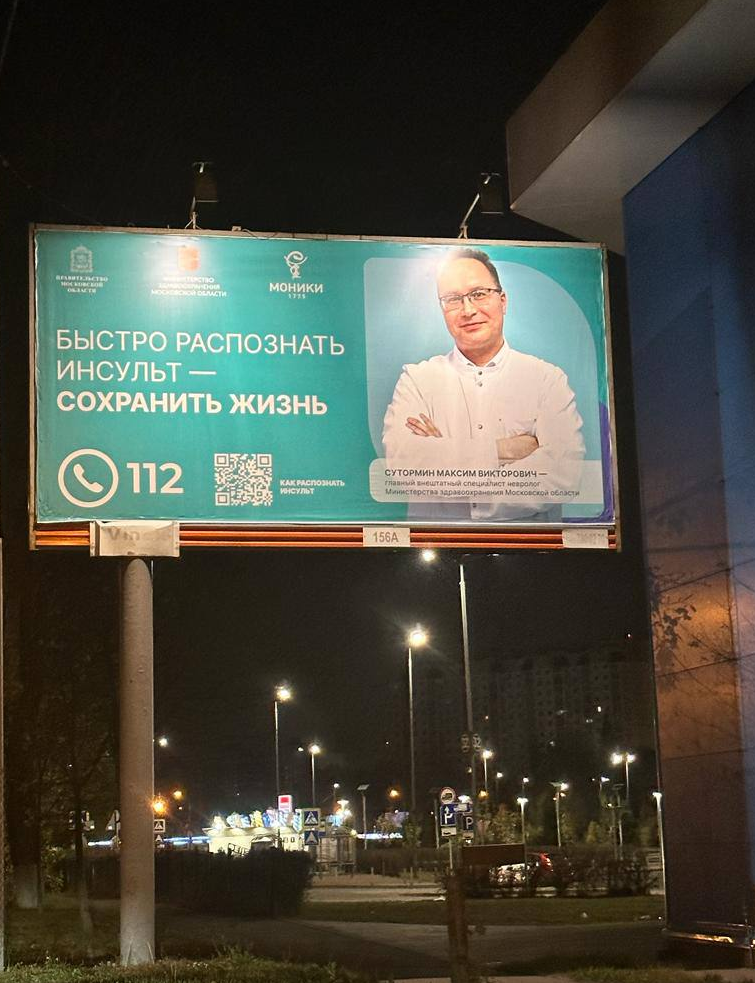 https://gazetamolva.ru/novosti/vashe-zdorove/ecgb-o-remontah-i-pereosnaschenii/https://moskvichi.net/moskva-kardiolog-agababyan-rasskazal-zhitelyam-podmoskovya-kak-izbezhat-infarkta-osenyu/https://pavlovskiyposad.bezformata.com/listnews/podmoskovya-rasskazali-kak-uberechsya/122824322/https://inpavposad.ru/news/zdorove_i_sport/menshe-soli-bolshe-hodby-istrinskij-kardiolog-rasskazal-kak-izbezhat-infarkta-v-mezhsezonehttps://inserprud.ru/news/zdorove/menshe-soli-bolshe-hodby-istrinskij-kardiolog-rasskazal-kak-izbezhat-infarkta-v-mezhsezonehttps://mosday.ru/news/item.php?4601211https://klin.bezformata.com/listnews/kardiolog-rasskazal-kak-izbezhat/122813714/https://pushkino.bezformata.com/listnews/kak-izbezhat-infarkta-osenyu/122810988/https://inpodolsk.ru/news/zdorove/kardiolog-agababjan-rasskazal-zhiteljam-podmoskovja-kak-izbezhat-infarkta-osenjuhttps://mosday.ru/news/item.php?4600850https://reg-inet.ru/news/347161/https://inpushkino.ru/news/zdravoohranenie/zhiteljam-podmoskovja-nazvali-prostoj-sposob-kak-izbezhat-infarkta-osenjuhttps://mosday.ru/news/item.php?4600576https://materlife.ru/sechenovskij-universitet-novye-gorizonty-rossijskoj-medicziny-v-pervom-mgmu-proshel-pervyj-kongress-moskovskij-terapevt/https://www.sechenov.ru/pressroom/news/novye-gorizonty-meditsiny-v-sechenovskom-universitete-proshel-pervyy-kongress-moskovskiy-terapevt-/https://noginsk-24.ru/yroki-risovaniia-provodiat-dlia-bogorodskih-dolgoletov/https://noginsk.bezformata.com/listnews/provodyat-dlya-bogorodskih-dolgoletov/122606593/https://xn----dtbh7c.xn--p1ai/?p=134540https://inpushkino.ru/news/zdravoohranenie/vrachi-rasskazali-o-metodah-meditsinskoj-reabilitatsii-kotorye-primenjajutsja-v-bolnitse-pushkinskogo-okrugahttps://egoryevsk.bezformata.com/listnews/sostoitsya-ediniy-den-dispanserizatcii/122512052/https://inegorievsk.ru/news/zdravoohranenie/v-subbotu-v-okruge-sostoitsja-edinyj-den-dispanserizatsiihttps://mosday.ru/news/item.php?4586130https://mo-24.ru/podmoskovnye-vrachi-spasli-paczientu-s-diabetom-i-bolnym-serdczem-edinstvennuyu-pochku/https://mosday.ru/news/item.php?4581457https://riamo.ru/article/677071/vrachi-iz-dolgoprudnogo-spasli-patsienta-s-diabetom-ozhireniem-i-bolnym-serdtsemhttps://360tv.ru/news/mosobl/vrachi-bolnitsy-v-dolgoprudnom-spasli-58-letnemu-patsientu-edinstvennuju-pochku/https://news-life.pro/dolgoprudny/361484784/https://moscow.media/dolgoprudny/361484784/https://health.russia24.pro/msk-obl/361484784/https://mosday.ru/news/item.php?4579656https://moskvichi.net/post-group/vrach-kardiolog-novikova-rasskazala-o-rabote-regionalnogo-sosudistogo-czentra-v-podolske-pishet-inpodolsk-ru/https://podolsk.bezformata.com/listnews/novikova-rasskazala-o-rabote-regionalnogo/122111846/https://inpodolsk.ru/news/novosti/vrach-kardiolog-novikova-rasskazala-o-rabote-regionalnogo-sosudistogo-tsentra-v-podolskehttps://mosday.ru/news/item.php?4567954https://pushkino.bezformata.com/listnews/kak-predotvratit-insult-i-infarkt/122024071/https://360tv.ru/news/mosobl/kardiolog-iz-pushkino-dmitrij-hohlov-rasskazal-o-profilaktike-serdechnyh-zabolevanij/https://news-life.pro/krasnogorsk/360799690/https://shahovskaya.bezformata.com/listnews/aktivnoe-dolgoletie-proshla-sportivnaya/121981360/https://inshahovskoe.ru/news/aktivnoe-dolgoletie/v-shahovskoj-dlja-uchastnikov-kluba-aktivnoe-dolgoletie-proshla-sportivnaja-trenirovkahttps://mitishi.bezformata.com/listnews/kak-predotvratit-razvitie-dementcii/121830899/https://inmytishchi.ru/news/socium/vrach-nevrolog-mytischinskoj-bolnitsy-rasskazala-kak-predotvratit-razvitie-dementsiihttps://health.russia24.pro/msk-obl/360403378/https://news-life.pro/mytischi/360403378/https://russian.city/mytischi/360403378/https://moscow.media/mytischi/360403378/https://mosday.ru/news/item.php?4553748https://riamo.ru/article/673771/vrach-nevrolog-iz-mytisch-rasskazala-o-profilaktike-dementsiihttps://dzen.ru/news/story/link--story?persistent_id=2753371064https://woman.rambler.ru/health/51466187-vrach-nevrolog-iz-mytisch-rasskazala-o-profilaktike-dementsii/https://mitishi.bezformata.com/listnews/temperaturnogo-rezhima-na-sotcialnih/121782933/https://50.rospotrebnadzor.ru/rss_all/-/asset_publisher/Kq6J/content/id/1374308https://iz.ru/1576578/2023-09-19/komu-i-kogda-nuzhno-privivatsia-ot-grippa-oseniu-2023-godahttps://ligap.ru/news/news_26578.htmlhttps://mo-24.ru/v-podmoskove-vynesen-prigovor-vrachu-u-kotorogo-umer-paczient/https://mosday.ru/news/item.php?4541406https://pushchinocity.ru/article/vynesen-prigovor-vrachu-dopustivshemu-fatalnye-oshibki-v-lechenii-patsienta-490719https://protvino.ru/article/vynesen-prigovor-vrachu-dopustivshemu-fatalnye-oshibki-v-lechenii-patsienta-490710https://национальныепроекты.рф/news/v-podmoskovnom-poselke-molodezhnom-otkrylos-otdelenie-fiziolecheniya-https://www.i-podmoskovie.ru/news/otdelenie-fiziolecheniya-otkrylos-v-poliklinike-naro-fominska/https://podmoskovye.bezformata.com/listnews/fiziolecheniya-otkrilos-v-poliklinike/121164236/https://mosreg.ru/sobytiya/novosti/organy/ministerstvo-zdravoohraneniya/otdelenie-fiziolecheniya-dlya-vzroslykh-i-detei-otkrylos-v-poliklinike-naro-fominskahttps://nr-odincovo.ru/?module=articles&action=view&id=15959https://rg.ru/2023/09/05/reg-cfo/s-utra-do-vechera-hozhu-po-proceduram.htmlhttps://odinweek.ru/2023/09/04/kak-projti-profosmotr-za-dva-chasa/https://odintsovo-24.ru/voprosy-zdravoohraneniya-obsudila-nina-gintova-s-medrabotnikami-odinczovskogo-okruga/https://национальныепроекты.рф/news/v-bolnitsu-podmoskovnoy-chernogolovki-postupilo-oborudovaniehttps://odin.ru/news/?id=73086https://pavlovskiyposad.bezformata.com/listnews/patcientami-s-serdechno-sosudistimi/120710912/https://inpavposad.ru/news/zdorove_i_sport/kontrol-za-patsientami-s-serdechno-sosudistymi-zabolevanijami-usilitsja-v-pavlovskom-posadehttps://ideputat.er.ru/news/1354700https://inmozhaisk.ru/news/lyudi_zemli_mozhayskoy/mozhajskij-kardiolog-zurab-karchava-nagrazhden-blagodarnostju-ot-minzdravahttps://chernogolovka.bezformata.com/listnews/postupili-novie-veloergometri/120367390/https://inchernogolovka.ru/news/zdorove/v-bolnitsu-v-chernogolovke-postupili-novye-veloergometryhttps://mosday.ru/news/item.php?4469572https://inkotelniki.ru/news/kotelniki/vrach-iz-kotelnikov-rasskazala-kak-izbezhat-riskov-razvitija-serdechno-sosudistyh-zabolevanijhttps://rss.plus/podmoskovie/356699805/https://news-life.pro/mytischi/356699805/https://health.russia24.pro/msk-obl/356699805/https://100-sovet.ru/v-podmoskove-vrachi-spasli-29-letnyuyu-devushku-s-infarktom-ona-zhalovalas-na-zhzhenie-v-grudi.htmlhttps://russian.city/mytischi/356699805/https://moscow.media/mytischi/356699805/https://materlife.ru/44330-2/https://mytischiriamo.ru/article/vrachi-mytisch-spasli-29-letnyuyu-devushku-s-infarktom-miokarda-617594https://basmanbank.ru/v-podmoskove-vrachi-spasli-moloduyu-patsientku-s-infarktom-miokarda/https://riamo.ru/article/662651/vrachi-mytisch-spasli-29-letnyuyu-devushku-s-infarktom-miokardahttps://doctorpiter.ru/novosti/v-podmoskove-vrachi-spasli-29-letnyuyu-devushku-s-infarktom-ona-zhalovalas-na-zhzhenie-v-grudi-id902108/https://economics-mag.ru/?p=11044https://riamo.ru/article/661529/v-podolske-v-2023-godu-sobirayutsya-osmotret-pri-dispanserizatsii-svyshe-175-tysyach-grazhdanhttps://inelgorsk.ru/news/zdorove/novye-elektrokardiografy-pomogut-vracham-elektrogorska-diagnostirovat-ostryj-infarkt-miokardahttps://pavlovskiyposad.bezformata.com/listnews/serdechno-sosudistih-zabolevaniy/119784037/https://inpavposad.ru/news/zdorove_i_sport/bolee-250-edinits-oborudovanija-dlja-funktsionalnoj-diagnostiki-poluchili-podmoskovnye-bolnitsyhttps://sergievposad.bezformata.com/listnews/sergievo-posadskogo-gorodskogo-okruga/119777628/https://in-voskresensk.ru/news/zdravoohranenie/bolee-250-edinits-oborudovanija-dlja-funktsionalnoj-diagnostiki-poluchili-podmoskovnye-bolnitsyhttps://www.mk-mosobl.ru/incident/2023/08/01/gribnik-umer-v-podmoskovnom-lesu-ne-dozhdavshis-pomoshhi.htmlhttps://ivanteevka-24.ru/obychaushie-zaniatiia-shkoly-zdorovia-provedyt-v-pyshkinskom-okryge-dlia-imeushih-zabolevaniia-serdechno-sosydistoi-sistemy/https://inpushkino.ru/news/zdravoohranenie/obuchajuschie-zanjatija-shkoly-zdorovja-provedut-v-pushkinskom-okruge-dlja-imejuschih-zabolevanija-serdechno-sosudistoj-sistemyhttps://mosday.ru/news/item.php?4429400https://moscow.media/voskresensk/355687110/https://kashira.bezformata.com/listnews/rasskazal-o-rabote-kabinetov-hsn/119649105/https://kashira.su/novosti/lenta-novostej/zamestitel-glavnogo-vracha-kashirskoj-crb-rasskazal-o-rabote-kabinetov-hsn/https://in-kolomna.ru/news/zdravoohranenie/v-podmoskove-otkryli-esche-8-kabinetov-dlja-patsientov-s-hronicheskoj-serdechnoj-nedostatochnostjuhttps://vosinfo.ru/voskresensk-v-chisle-municzipalitetov-gde-otkryty-kabinety-dlya-paczientov-s-hronicheskoj-serdechnoj-nedostatochnostyu/https://50.rospotrebnadzor.ru/rss_all/-/asset_publisher/Kq6J/content/id/1371617https://vos-mo.ru/about/info/news/383/455035/https://moskvichi.net/post-group/v-kashirskoj-czrb-rabotaet-kabinet-dlya-paczientov-s-hronicheskoj-serdechnoj-nedostatochnostyu-pishet-inkashira-ru/https://kashira.bezformata.com/listnews/kabinet-dlya-patcientov-s-hronicheskoy/119568653/https://inkashira.ru/news/zdorove/v-kashirskoj-tsrb-rabotaet-kabinet-dlja-patsientov-s-hronicheskoj-serdechnoj-nedostatochnostjuhttps://news-life.pro/odintsovo/355407797/https://russian.city/moscow/355407797/https://moscow.media/moscow/355407797/https://russia24.pro/msk-obl/355407797/https://mosday.ru/news/item.php?4419479https://news-life.pro/voskresensk/355431712/https://moscow.media/pavlovskiy_posad/355431712/https://russian.city/pavlovskiy_posad/355431712/https://mosday.ru/news/item.php?4418751https://irbolnica.ru/v-poliklinikah-podmoskovya-rabotaet-razvitaya-set-kabinetov/https://vos-mo.ru/about/info/news/392/454512/https://voskresensk.bezformata.com/listnews/kabineti-dlya-patcientov-s-hronicheskoy/119550686/https://lyubertsi-gid.ru/news/zdorove/za-polgoda-medpersonal-reutova-uvelichilsya-na-125-chelovek.htmhttps://dubna.bezformata.com/listnews/kurs-na-zdorove/119549094/http://dubnapress.ru/social/12565-2023-07-26-12-24-11https://reutov.bezformata.com/listnews/polgoda-medpersonal-reutova-uvelichilsya/119547848/https://news-life.pro/reutov/355341423/https://ru24.pro/355341423/https://russian.city/reutov/355341423/https://www.mk-mosobl.ru/social/2023/07/26/8-kabinetov-dlya-pacientov-s-serdechnoy-nedostatochnostyu-otkryli-v-podmoskove-v-etom-godu.htmlhttps://ramenskoye-24.ru/v-ramenskom-otkryli-kabinet-dlya-paczientov-s-hronicheskoj-serdechnoj-nedostatochnostyu/https://in-voskresensk.ru/news/zdravoohranenie/v-podmoskove-otkryli-esche-8-kabinetov-dlja-patsientov-s-hronicheskoj-serdechnoj-nedostatochnostjuhttps://ru24.pro/355308062/https://russian.city/voskresensk/355308062/https://news-life.pro/voskresensk/355308062/https://russia24.pro/msk-obl/355308062/https://moscow.media/voskresensk/355308062/https://mosday.ru/news/item.php?4416352https://russian.city/pavlovskiy_posad/355311359/https://news-life.pro/pavlovskiy_posad/355311359/https://moscow.media/pavlovskiy_posad/355311359/https://pavlovskiyposad.bezformata.com/listnews/kabinet-dlya-patcientov-s-hronicheskoy/119525227/https://inpavposad.ru/news/novosti/v-podmoskove-otkryli-esche-8-kabinetov-dlja-patsientov-s-hronicheskoj-serdechnoj-nedostatochnostjuhttps://mosday.ru/news/item.php?4416059https://podmoskovye.bezformata.com/listnews/kabinetov-dlya-patcientov-s-serdechnoy/119520898/https://news-life.pro/ramenskoe/355285768/https://russian.city/ramenskoe/355285768/https://moscow.media/ramenskoe/355285768/https://ramenskoe.bezformata.com/listnews/kabinet-dlya-patcientov-s-hronicheskoy/119519792/https://dzen.ru/news/story/link--story?persistent_id=2730981794https://ekb-on-air.ru/289959https://balashiha.bezformata.com/listnews/kabinetov-dlya-patcientov-s-hsn/119519293/https://aif.ru/society/healthcare/pod_nablyudeniem_v_podmoskove_otkryli_8_kabinetov_dlya_serdechnikovhttps://www.all-news.net/notes/1394563http://gorodskoyportal.ru/news/russia/84568721/https://ru24.pro/355280333/https://news-life.pro/odintsovo/355280333/https://rss.plus/podmoskovie/355280333/https://inramenskoe.ru/news/zdravoohranenie/v-podmoskove-otkryli-esche-8-kabinetov-dlja-patsientov-s-hronicheskoj-serdechnoj-nedostatochnostjuhttps://mosday.ru/news/item.php?4415824https://inbalashikha.ru/news/zdorove/vosem-novyh-kabinetov-dlja-patsientov-s-hsn-rabotajut-v-bolnitsah-balashihihttps://health.russia24.pro/msk-obl/355278238/https://news-life.pro/balashiha/355278238/https://russia24.pro/msk-obl/355278238/https://moscow.media/balashiha/355278238/https://mosday.ru/news/item.php?4415820https://www.medargo.ru/news.php?id=104693https://podmoskovye.bezformata.com/listnews/kabinetov-dlya-patcientov-s-hronicheskoy/119518127/https://podolskriamo.ru/article/v-podmoskove-otkryli-8-kabinetov-dlya-patsientov-s-hronicheskoj-serdechnoj-nedostatochnostyu-616664https://domodedovoriamo.ru/article/v-podmoskove-otkryli-8-kabinetov-dlya-patsientov-s-hronicheskoj-serdechnoj-nedostatochnostyu-616664https://lubertsyriamo.ru/article/v-podmoskove-otkryli-8-kabinetov-dlya-patsientov-s-hronicheskoj-serdechnoj-nedostatochnostyu-616664https://mytischiriamo.ru/article/v-podmoskove-otkryli-8-kabinetov-dlya-patsientov-s-hronicheskoj-serdechnoj-nedostatochnostyu-616664https://krasnogorskriamo.ru/article/v-podmoskove-otkryli-8-kabinetov-dlya-patsientov-s-hronicheskoj-serdechnoj-nedostatochnostyu-616664https://schelkovoriamo.ru/article/v-podmoskove-otkryli-8-kabinetov-dlya-patsientov-s-hronicheskoj-serdechnoj-nedostatochnostyu-616664https://sergposadriamo.ru/article/v-podmoskove-otkryli-8-kabinetov-dlya-patsientov-s-hronicheskoj-serdechnoj-nedostatochnostyu-616664https://reutovriamo.ru/article/v-podmoskove-otkryli-8-kabinetov-dlya-patsientov-s-hronicheskoj-serdechnoj-nedostatochnostyu-616664https://riamobalashiha.ru/article/v-podmoskove-otkryli-8-kabinetov-dlya-patsientov-s-hronicheskoj-serdechnoj-nedostatochnostyu-616664https://korolevriamo.ru/article/v-podmoskove-otkryli-8-kabinetov-dlya-patsientov-s-hronicheskoj-serdechnoj-nedostatochnostyu-616664https://riamo.ru/article/658671/v-podmoskove-otkryli-8-kabinetov-dlya-patsientov-s-hronicheskoj-serdechnoj-nedostatochnostyuhttps://mosreg.ru/sobytiya/novosti/news-submoscow/v-podmoskove-otkryli-eshe-8-kabinetov-dlya-pacientov-s-khronicheskoi-serdechnoi-nedostatochnostyuhttps://gde-v-moskve.ru/eshhe-8-kabinetov-dlja-bolnyh-hronicheskoj-serdechnoj-nedostatochnostju-otkrylis-v-podmoskove-p-style-font-size-15px-a-href-https-360tv-ru-news-mosobl-esche-8-kabinetov-dlja-patsientov-s-hronicheskoj/https://news.myseldon.com/ru/news/index/289279935https://360tv.ru/news/mosobl/esche-8-kabinetov-dlja-patsientov-s-hronicheskoj-serdechnoj-nedostatochnostju-otkryli-v-podmoskove/https://rss.plus/podmoskovie/355262536/https://news-life.pro/msk-obl/355262536/https://mosday.ru/news/item.php?4415922https://in-domodedovo.ru/news/municipalnye_obrazovaniya/v-podmoskove-otkryli-esche-8-kabinetov-dlja-patsientov-s-hronicheskoj-serdechnoj-nedostatochnostjuhttps://mosday.ru/news/item.php?4415486https://www.molnet.ru/mos/ru/health_and_social/o_849986https://vmo24.ru/news/dlya_pacientov_s_hronicheskoy_serdechnoy_nedostatochnostyu_v_podmoskove_otkryli_dopolnitelnye_kabinetyhttps://news-life.pro/balashiha/355258612/https://bigpot.news/podmoskovie/355258612/https://podmoskovye.bezformata.com/listnews/kabinetov-dlya-patcientov-s-hronicheskoy/119512602/https://mosregtoday.ru/news/soc/esche-vosem-kabinetov-dlja-patsientov-s-hronicheskoj-serdechnoj-nedostatochnostju-otkryli-v-podmoskove/http://holme.ru/news/64bf8897e51490eabeef18e6/https://mz.mosreg.ru/sobytiya/press-releases/25-07-2023-15-53-54-v-podmoskove-otkryli-eshche-8-kabinetov-dlya-patsihttp://gorodskoyportal.ru/moskva/news/news/84563949/https://www.golosagorodov.info/obschestvo/reutov/za-polgoda-medpersonal-reutova-uvelichilsya-na-125-chelovek.htmlhttps://reutov.bezformata.com/listnews/polgoda-medpersonal-reutova-uvelichilsya/119495411/https://www.reutov.net/news/adm/index.php?id_4=za-polgoda-medpersonal-reutova-uvelichilsya-na-125-chelovekhttps://ru24.pro/355215702/https://news24.pro/blogs/355215702/https://life24.pro/life/355215702/https://news-life.pro/reutov/355215702/https://moscow.media/reutov/355215702/https://russian.city/reutov/355215702/https://russia24.pro/msk-obl/355215702/https://profile.ru/news/society/kratkovremennyj-dozhd-i-do-20-c-ozhidajutsya-v-moskve-24-ijulya-1364965/https://riamo.ru/article/657990/na-dne-goroda-v-dubne-vrachi-spasli-muzhchinu-ot-infarktahttps://news.rambler.ru/incidents/51133712-na-dne-goroda-v-dubne-vrachi-spasli-muzhchinu-ot-infarkta/https://sergievposad.bezformata.com/listnews/okruga-provela-donorskuyu-aktciyu/119417885/https://insergposad.ru/news/obschestvo/obschestvennaja-palata-sergievo-posadskogo-gorodskogo-okruga-provela-donorskuju-aktsiju-alaja-kapljahttps://pushkino.tv/news/zdorove-ekologiya-priroda/179047/https://news.myseldon.com/ru/news/index/288840047https://riamo.ru/article/657471/zaveduyuschij-sosudistym-tsentrom-v-mytischah-rasskazal-kak-sohranit-zdorove-golovnogo-mozgahttps://riamo.ru/article/657111/vrach-iz-mytisch-vystupil-na-vserossijskoj-konferentsii-v-ulan-udehttps://mytischiriamo.ru/article/vrach-iz-mytisch-vystupil-na-vserossijskoj-konferentsii-v-ulan-ude-616303https://news.myseldon.com/ru/news/index/288743379https://glavny.tv/last-news/society-news/glavnyy-spetsialist-minzdrava-rasskazal-pri-kakih-zabolevaniyah-opasno-letat-na-samolete/https://travelinka.ru/sanatorii-podmoskovya-s-bassejnom/https://waptools.net/ekspertno/item/85395-iz-za-nagruzki-my-valimsya-s-nog-ot-ustalosti-a-pacienty-zhdut-skoroy-pochti-sutki-ispoved-podmoskovnyh-medikovhttps://inzvenigorod.ru/news/proisshestviya/zvenigorodtsy-mogut-poluchit-kachestvennuju-medpomosch-2https://bizbi.ru/news/sobytiya/v_naro_fominskom_g_o_uspeshno_deystvuyut_gubernatorskie_programmy_po_uluchsheniyu_meditsinskogo_obsl/https://narofominsk.bezformata.com/listnews/naro-fominskom-g-o-uspeshno-deystvuet/119065279/https://nfreg.ru/novosti/v-naro-fominskom-g-o-uspeshno-dejstvuet-gubernatorskie-programmy-po-uluchsheniyu-meditsinskogo-obsluzhivaniya-2/https://lyubimiigorod.ru/selyatino/news/17086633https://serp.mk.ru/social/2023/07/07/noveyshie-razrabotki-v-oblasti-fizioterapii-dostupny-v-serpukhove.htmlhttps://mosregtoday.ru/news/soc/mozhet-privesti-k-infarktu-pochemu-opasno-prekraschat-lechenie-serdechno-sosudistyh-nedugov-v-period-pogodnyh-kachelej/https://50.rospotrebnadzor.ru/rss_all/-/asset_publisher/Kq6J/content/id/1369744https://inzhukovskiy.ru/news/zdorove/shkolu-dlja-patsientov-otkryli-v-zhukovskoj-bolnitsehttps://mosday.ru/news/item.php?4373880https://news-life.pro/zhukovskiy-msk/353705889/http://gorodskoyportal.ru/smolensk/news/news/84170787/https://pushkino.tv/news/zdorove-ekologiya-priroda/178954/https://involta.media/post/kardiolog-konstantin-ivanov-beskontrolnoe-pite-v-zharu-opasno-dlya-serdechnikovhttps://www.kp.ru/daily/27525/4789131/https://smolnarod.ru/news/russia/kardiolog-ivanov-obilnoe-pite-v-zharu-mozhet-byt-opasno-dlya-serdechnikov/https://mitishi.bezformata.com/listnews/poliklinike-2-zarabotal-kabinet/118846406/https://onetvm.ru/v-mytiundefinedinskoy-poliklinike-2-zarabotal-kabinet-hronicheskoy-serdechnoy-nedostatochnostihttps://www.gazeta.ru/social/news/2023/07/04/20807270.shtmlhttps://er-dybna.ru/news/1253https://odinweek.ru/2023/06/29/segodnya-nashe-glavnoe-slovo-vmeste/https://pro-krasnogorsk.ru/news/0214948-1-iyulya-v-krasnogorske-projdet-edinyij-den-dispanhttps://riamo.ru/article/652111/chernika-v-podmoskove-gde-ee-sobirat-i-chem-ona-poleznahttps://riamo.ru/article/652031/1-iyulya-v-krasnogorske-projdet-edinyj-den-dispanserizatsiihttps://360tv.ru/news/mosobl/bolnitsy-i-polikliniki-v-odintsove-poluchili-348-novyh-meditsinskih-apparatov-za-god/https://news-life.pro/odintsovo/353192784/https://actualnews.org/exclusive/472825-zhiteljam-podmoskovja-rasskazali-skolko-zhidkosti-nuzhno-pit-v-zharu.htmlhttps://www.mosregion.info/2023/06/22/million-zhitelej-podmoskovya-proshli-dispanserizatsiyu-i-profosmotry-v-etom-godu/https://pushkino.tv/news/zdorove-ekologiya-priroda/178889/https://irbolnica.ru/dobrye-dela-eto-prosto/https://mosregtoday.ru/news/soc/v-gorodskom-okruge-pushkinskij-priglashajut-zhitelej-v-shkoly-zdorovja/https://ruza.bezformata.com/listnews/ruzhanam-o-malyarii-i-ee-profilaktike/118421847/https://ruzaria.ru/108470/ружан-информируют-о-способах-заражения-и-профилактике-малярии/https://ruzaregion.ru/news/kartina_dnya/49269https://lyubertsi-gid.ru/news/zdorove/mediki-okruga-poluchili-nagrady-v-den-professionalnogo-prazdnika.htmhttps://zvenigorod.bezformata.com/listnews/okruga-poluchili-nagradi-v-den/118351486/https://inlobnya.ru/news/zdravoohranenie/pochti-10-tysjach-zhitelej-lobni-proshli-dispanserizatsiju-v-2023-goduhttps://mosday.ru/news/item.php?4339463https://zvenigorod.ru/30-novosti-v-strane-i-regione/11377-gubernator-moskovskoj-oblasti-andrej-vorobev-pozdravil-podmoskovnykh-medikov-s-dnem-meditsinskogo-rabotnika-kotoryj-traditsionno-otmechaetsya-v-trete-voskresene-iyunyahttps://kashira.ru/stati-i-obzory/stati/16654-medsestra-k-kotoroj-begut-deti.htmlhttps://www.hmn.ru/index.php?index=1&ts=230617081610https://inramenskoe.ru/news/zdravoohranenie/shkola-zdorovja-v-ramenskom-provela-vyezdnoj-priem-nevrologa-i-lektsiju-dlja-veteranov-aviapriborostroenijahttps://vmo24.ru/news/vyacheslav_kireev_v_podmoskove_prodolzhitsya_modernizaciya_sistemy_zdravoohraneniyahttps://lyubertsi-gid.ru/news/zdorove/donory-iz-sergieva-posada-pomogayut-uchastnikam-svo.htmhttps://riamo.ru/article/648660/glavvrach-bolnitsy-voskresenska-otmetil-uluchsheniya-v-zdravoohranenii-pri-andree-vorobevehttps://finance.rambler.ru/economics/50921165-glavvrach-bolnitsy-voskresenska-otmetil-uluchsheniya-v-zdravoohranenii-pri-andree-vorobeve/https://insergposad.ru/news/zdorove/krov-sejchas-ochen-nuzhna-donory-iz-sergieva-posada-pomogajut-uchastnikam-svohttps://nr-odincovo.ru/?module=articles&action=view&id=13969https://riamo.ru/article/648616/donory-iz-sergieva-posada-pomogayut-uchastnikam-svohttps://woman.rambler.ru/health/50920750-donory-iz-sergieva-posada-pomogayut-uchastnikam-svo/https://podmoskovye.bezformata.com/listnews/oblastnoy-bolnitci-yuriy-rayhman/118194979/https://mosobl.er.ru/activity/news/glavnyj-vrach-voskresenskoj-oblastnoj-bolnicy-yurij-rajhman-otmetil-uluchsheniya-v-sfere-zdravoohraneniya-podmoskovya-pri-andree-vorobevehttps://odinweek.ru/2023/06/14/vyacheslav-kireev-v-podmoskove-prodolzhitsya-modernizaciya-sistemy-zdravooxraneniya/https://sergposadriamo.ru/article/donory-iz-sergieva-posada-pomogayut-uchastnikam-svo-614690https://riamo.ru/article/648528/donory-iz-sergieva-posada-pomogayut-uchastnikam-svohttps://www.shatura.ru/article/spasateli-gku-mo-mosoblpozhspas-prosyat-soblyudat-pravila-bezopasnosti-pri-kupanii-474086https://inshatura.ru/news/territoriya_bezopasnosti/rabotniki-mosoblpozhspasa-prosjat-zhitelej-sobljudat-pravila-bezopasnosti-pri-kupaniihttps://losinopetrovskiy.bezformata.com/listnews/mosoblpozhspasa-napomnili-losinopetrovtcam/118078127/http://bbnews.ru/spasateli-gku-mo-mosoblpozhspas-prosyat-soblyudat-pravila-bezopasnosti-pri-kupanii/https://noginsk.bezformata.com/listnews/spasateli-gku-mo-mosoblpozhspas-prosyat/118064052/https://bogorodsky-okrug.ru/article/spasateli-gku-mo-mosoblpozhspas-prosyat-soblyudat-pravila-bezopasnosti-pri-kupanii-473476https://balashiha.bezformata.com/listnews/spasateli-prosyat-zhiteley-balashihi/118058457/https://inbalashikha.ru/news/novosti_podmoskovya/spasateli-prosjat-zhitelej-balashihi-sobljudat-pravila-bezopasnosti-vo-vremja-kupanijahttps://ru24.pro/351643708/https://news-life.pro/balashiha/351643708/https://moscow.media/balashiha/351643708/https://russia24.pro/msk-obl/351643708/https://therussiannews.ru/news/society/gubernator-podmoskovya-vorobev-proveril-rabotu-regionalnogo-otdeleniya-fonda-zaschitniki-otechestva/https://voskresensk.bezformata.com/listnews/dispanserizatcii-zhiteley-podmoskovya/117726626/http://vos-er.ru/news/4158/https://inchernogolovka.ru/news/novosti_podmoskovya/reguljarnaja-dispanserizatsija-pomozhet-sohranit-zdorove-i-diagnostirovat-bolezn-na-rannej-stadiihttps://mosday.ru/news/item.php?4298799https://materlife.ru/reutov-vrachi-spasli-52-letnego-muzhchinu-perenyosshego-insult-za-rulyom/https://inbalashikha.ru/news/novosti_podmoskovya/reguljarnaja-dispanserizatsija-pomozhet-sohranit-zdorove-i-diagnostirovat-bolezn-na-rannej-stadiihttps://news-life.pro/balashiha/350732812/https://health.russia24.pro/msk-obl/350732812/https://moscow.media/balashiha/350732812/https://russia24.pro/msk-obl/350732812/https://nfreg.ru/novosti/dispanserizatsiya-v-naro-fominskom-gorodskom-okruge-9/https://mirnov.ru/rubriki-novostey/yeto-interesno/gadyuki-aktivizirovalis-ranshe-sroka.htmlhttps://kino.rambler.ru/movies/50822720-gadyuki-aktivizirovalis-ranshe-sroka/https://insolnechnogorsk.ru/news/zdorove/reguljarnaja-dispanserizatsija-pomozhet-sohranit-zdorove-i-diagnostirovat-bolezn-na-rannej-stadiihttps://narofominsk.bezformata.com/listnews/dispanserizatciya-v-naro-fominskom-gorodskom/117666165/https://instupino.ru/news/socialnaya_sfera/reguljarnaja-dispanserizatsija-pomozhet-sohranit-zdorove-i-diagnostirovat-bolezn-na-rannej-stadiihttps://mosday.ru/news/item.php?4294959https://intaldom.ru/news/zdorove/reguljarnaja-dispanserizatsija-pomozhet-sohranit-zdorove-i-diagnostirovat-bolezn-na-rannej-stadiihttps://mosday.ru/news/item.php?4294526https://radio1.news/news/zdorove/s-nachala-goda-v-podmoskove-proshli-dispanserizaciyu-poryadka-500-tys-zhiteley/https://involokolamsk.ru/news/zdravoohranenie/reguljarnaja-dispanserizatsija-pomozhet-sohranit-zdorove-i-diagnostirovat-bolezn-na-rannej-stadiihttps://mosday.ru/news/item.php?4294408https://riamo.ru/article/644180/primerno-500-tys-chelovek-proshli-dispanserizatsiyu-v-nachale-2023-goda-v-podmoskovehttps://health.russia24.pro/msk-obl/350658634/https://moscow.media/moscow/350658634/https://inkashira.ru/news/zdorove/reguljarnaja-dispanserizatsija-pomozhet-sohranit-zdorove-i-diagnostirovat-bolezn-na-rannej-stadiihttps://russian.city/moscow/350654564/https://news-life.pro/msk-obl/350654564/https://ru24.pro/350654564/https://russia24.pro/msk-obl/350654564/https://moscow.media/moscow/350654564/https://health.russia24.pro/msk-obl/350654564/https://mosday.ru/news/item.php?4294377https://inkrasnogorsk.ru/news/medicina/reguljarnaja-dispanserizatsija-pomozhet-sohranit-zdorove-i-diagnostirovat-bolezn-na-rannej-stadiihttps://bigpot.news/podmoskovie/350654594/https://news-life.pro/msk-obl/350654594/https://moscow.media/moscow/350654594/https://russia24.pro/msk-obl/350654594/https://russian.city/moscow/350654594/https://health.russia24.pro/msk-obl/350654594/https://odintsovo-24.ru/v-etom-godu-v-odinczovskom-okruge-dispanserizacziyu-dolzhny-projti-bolee-150-tysyach-chelovek/https://mosreg.ru/sobytiya/novosti/news-submoscow/reutovskie-vrachi-spasli-52-letnego-muzhchinu-kotoryi-perenes-insult-za-rulemhttps://riamo.ru/article/644170/vrachi-v-reutove-spasli-muzhchinu-perenesshego-insult-za-rulemhttps://in-schelkovo.ru/news/medicina/vyjavit-rak-dispanserizatsija-pomogla-zhiteljam-schelkova-sohranit-zdorovehttps://mosday.ru/news/item.php?4293882https://podolskriamo.ru/article/vrachi-podmoskovya-s-nachala-goda-chasche-vsego-vyyavlyali-u-patsientov-saharnyj-diabet-i-glaukomu-613802https://inshatura.ru/news/zdravoohranenie/zhitelej-okruga-prizyvajut-reguljarno-prohodit-dispanserizatsijuhttps://lubertsyriamo.ru/article/vrachi-podmoskovya-s-nachala-goda-chasche-vsego-vyyavlyali-u-patsientov-saharnyj-diabet-i-glaukomu-613802https://krasnogorskriamo.ru/article/vrachi-podmoskovya-s-nachala-goda-chasche-vsego-vyyavlyali-u-patsientov-saharnyj-diabet-i-glaukomu-613802https://riamobalashiha.ru/article/vrachi-podmoskovya-s-nachala-goda-chasche-vsego-vyyavlyali-u-patsientov-saharnyj-diabet-i-glaukomu-613802https://domodedovoriamo.ru/article/vrachi-podmoskovya-s-nachala-goda-chasche-vsego-vyyavlyali-u-patsientov-saharnyj-diabet-i-glaukomu-613802https://schelkovoriamo.ru/article/vrachi-podmoskovya-s-nachala-goda-chasche-vsego-vyyavlyali-u-patsientov-saharnyj-diabet-i-glaukomu-613802https://sergposadriamo.ru/article/vrachi-podmoskovya-s-nachala-goda-chasche-vsego-vyyavlyali-u-patsientov-saharnyj-diabet-i-glaukomu-613802https://mytischiriamo.ru/article/vrachi-podmoskovya-s-nachala-goda-chasche-vsego-vyyavlyali-u-patsientov-saharnyj-diabet-i-glaukomu-613802https://reutovriamo.ru/article/vrachi-podmoskovya-s-nachala-goda-chasche-vsego-vyyavlyali-u-patsientov-saharnyj-diabet-i-glaukomu-613802https://mosday.ru/news/item.php?4294355https://korolevriamo.ru/article/vrachi-podmoskovya-s-nachala-goda-chasche-vsego-vyyavlyali-u-patsientov-saharnyj-diabet-i-glaukomu-613802https://inluhovitsy.ru/news/zdravoohranenie/reguljarnaja-dispanserizatsija-pomozhet-sohranit-zdorove-i-diagnostirovat-bolezn-na-rannej-stadiihttps://inlubertsy.ru/news/zdravoohranenie/rak-molochnoj-i-predstatelnoj-zhelezy-diabet-i-glaukoma-bolee-15-tysjach-boleznej-vyjavili-u-zhitelej-podmoskovjahttps://mosday.ru/news/item.php?4294531https://inramenskoe.ru/news/zdravoohranenie/reguljarnaja-dispanserizatsija-pomozhet-sohranit-zdorove-i-diagnostirovat-bolezn-na-rannej-stadiihttps://mosday.ru/news/item.php?4294037https://podmoskovye.bezformata.com/listnews/podmoskovya-proshli-dispanserizatciyu/117649083/https://inklincity.ru/news/zdravoohranenie/reguljarnaja-dispanserizatsija-pomozhet-sohranit-zdorove-i-diagnostirovat-bolezn-na-rannej-stadiihttps://mosregtoday.ru/news/soc/okolo-polumilliona-zhitelej-podmoskovja-proshli-dispanserizatsiju-za-pervye-chetyre-mesjatsa-etogo-goda/https://inshahovskoe.ru/news/zdorove/reguljarnaja-dispanserizatsija-pomozhet-sohranit-zdorove-i-diagnostirovat-bolezn-na-rannej-stadiihttps://insergposad.ru/news/zdravoohranenie/reguljarnaja-dispanserizatsija-pomozhet-sohranit-zdorove-i-diagnostirovat-bolezn-na-rannej-stadiihttps://mosday.ru/news/item.php?4293803https://inlobnya.ru/news/aktualno/reguljarnaja-dispanserizatsija-pomozhet-sohranit-zdorove-i-diagnostirovat-bolezn-na-rannej-stadiihttps://mosday.ru/news/item.php?4293924https://infryazino.ru/news/novosti_podmoskovya/reguljarnaja-dispanserizatsija-pomozhet-sohranit-zdorove-i-diagnostirovat-bolezn-na-rannej-stadiihttps://mosday.ru/news/item.php?4293726https://in-domodedovo.ru/news/novosti_podmoskovya/reguljarnaja-dispanserizatsija-pomozhet-sohranit-zdorove-i-diagnostirovat-bolezn-na-rannej-stadiihttps://mosday.ru/news/item.php?4293831https://in-voskresensk.ru/news/zdravoohranenie/s-nachala-goda-okolo-500-tysjach-zhitelej-podmoskovja-proshli-dispanserizatsijuhttps://health.russia24.pro/msk-obl/350654230/https://moscow.media/moscow/350654230/https://mosday.ru/news/item.php?4293792https://inchehov.ru/news/gubernator/reguljarnaja-dispanserizatsija-pomozhet-sohranit-zdorove-i-diagnostirovat-bolezn-na-rannej-stadiihttps://mosday.ru/news/item.php?4293754https://inruza.ru/news/eto_interesno/reguljarnaja-dispanserizatsija-pomozhet-sohranit-zdorove-i-diagnostirovat-bolezn-na-rannej-stadiihttps://mosday.ru/news/item.php?4293840https://inserpuhov.ru/news/zdorove/reguljarnaja-dispanserizatsija-pomozhet-sohranit-zdorove-i-diagnostirovat-bolezn-na-rannej-stadiihttps://mosday.ru/news/item.php?4293833https://inzvenigorod.ru/news/proisshestviya/v-etom-godu-v-odintsovskom-okruge-dispanserizatsiju-dolzhny-projti-bolee-150-tys-chelovekhttps://mosday.ru/news/item.php?4293590https://www.hmn.ru/index.php?index=1&ts=230527084323https://www.gazeta.ru/family/2023/05/27/16772636.shtmlhttp://bbnews.ru/zhitelyam-balashihi-soobshhili-chto-proizvodstvo-preparatov-dlya-lecheniya-redkih-tyazhelyih-zabolevaniy-zapustyat-v-podmoskove/https://podmoskovye.bezformata.com/listnews/otkrilsya-serdechno-sosudistiy-tcentr/117588879/https://mosregtoday.ru/news/soc/v-dubne-otkrylsja-serdechno-sosudistyj-tsentr/https://indubnacity.ru/news/novosti/otkrytie-serdechno-sosudistogo-tsentra-novyj-uroven-meditsinskoj-pomoschi-v-dubnehttps://mosday.ru/news/item.php?4289594https://www.hmn.ru/index.php?index=1&ts=230526081420https://vmo24.ru/news/na_baze_msch_9_v_dubne_otkrylsya_serdechno-sosudistyy_centrhttps://kaliningradka-korolyov.ru/news/43578/https://mo-24.ru/v-moskovskoj-oblasti-zapustyat-proizvodstvo-preparatov-dlya-lecheniya-redkih-zabolevanij/https://mosreg.ru/sobytiya/novosti/news-submoscow/proizvodstvo-preparatov-dlya-lecheniya-redkikh-tyazhelykh-zabolevanii-zapustyat-v-podmoskovehttps://riamo.ru/article/643118/nedelya-profilaktiki-zabolevanij-endokrinnoj-sistemy-projdet-v-podmoskove-s-22-po-28-mayahttps://www.akm.ru/press/proizvodstvo_preparatov_dlya_lecheniya_redkikh_tyazhelykh_zabolevaniy_zapustyat_v_podmoskove_v_sledu/https://www.akm.ru/press/proizvodstvo_preparatov_dlya_lecheniya_redkikh_tyazhelykh_zabolevaniy_zapustyat_v_podmoskove_v_sledu/https://mosday.ru/news/item.php?4286434https://riamo.ru/article/643072/proizvodstvo-preparatov-dlya-lecheniya-redkih-zabolevanij-zapustyat-v-podmoskove-v-2024-goduhttps://podolskriamo.ru/article/proizvodstvo-preparatov-dlya-lecheniya-redkih-zabolevanij-zapustyat-v-podmoskove-v-sleduyuschem-godu-613642https://krasnogorskriamo.ru/article/proizvodstvo-preparatov-dlya-lecheniya-redkih-zabolevanij-zapustyat-v-podmoskove-v-sleduyuschem-godu-613642https://lubertsyriamo.ru/article/proizvodstvo-preparatov-dlya-lecheniya-redkih-zabolevanij-zapustyat-v-podmoskove-v-sleduyuschem-godu-613642https://riamobalashiha.ru/article/proizvodstvo-preparatov-dlya-lecheniya-redkih-zabolevanij-zapustyat-v-podmoskove-v-sleduyuschem-godu-613642https://domodedovoriamo.ru/article/proizvodstvo-preparatov-dlya-lecheniya-redkih-zabolevanij-zapustyat-v-podmoskove-v-sleduyuschem-godu-613642https://schelkovoriamo.ru/article/proizvodstvo-preparatov-dlya-lecheniya-redkih-zabolevanij-zapustyat-v-podmoskove-v-sleduyuschem-godu-613642https://mytischiriamo.ru/article/proizvodstvo-preparatov-dlya-lecheniya-redkih-zabolevanij-zapustyat-v-podmoskove-v-sleduyuschem-godu-613642https://sergposadriamo.ru/article/proizvodstvo-preparatov-dlya-lecheniya-redkih-zabolevanij-zapustyat-v-podmoskove-v-sleduyuschem-godu-613642https://reutovriamo.ru/article/proizvodstvo-preparatov-dlya-lecheniya-redkih-zabolevanij-zapustyat-v-podmoskove-v-sleduyuschem-godu-613642https://korolevriamo.ru/article/proizvodstvo-preparatov-dlya-lecheniya-redkih-zabolevanij-zapustyat-v-podmoskove-v-sleduyuschem-godu-613642https://gusn.mosreg.ru/sobytiya/novosti-ministerstva/24-05-2023-15-32-17-proizvodstvo-preparatov-dlya-lecheniya-redkikh-tyahttps://xn----dtbh7c.xn--p1ai/?p=126806https://inlubertsy.ru/news/zdravoohranenie/zhiteli-ljuberets-stali-chasche-hodit-k-vrachamhttps://russian.city/lyubertsy/350182023/https://news-life.pro/lyubertsy/350182023/https://health.russia24.pro/msk-obl/350182023/https://moscow.media/lyubertsy/350182023/https://kolomnagrad.ru/peremeny-podmoskovja/33263-svyshe-116-mlrd-rublej-planiruetsja-napravit-v-2023-godu-na-provedenie-profosmotrov-i-dispanserizacii-zhitelej-podmoskovja.htmlhttps://kolomna.bezformata.com/listnews/dispanserizatcii-zhiteley-podmoskovya/117471789/https://kolomnaonline.ru/svyshe-116-mlrd-rublej-planiruetsya-napravit-v-2023-godu-na-provedenie-profosmotrov-i-dispanserizaczii-zhitelej-podmoskovya.htmlhttps://medzdrav.info/2023/05/23/pervyj-sluchaj-zarazheniya-rebenka-kleshhevym-borreliozom-zafiksirovan-v-podmoskove/https://pro-kolomna.ru/news/0212294-svyishe-116-mlrd-rublej-planiruetsya-napravit-v-20?utm_referrer=https://zen.yandex.comhttps://er-kolomna.ru/news/1803https://inlotoshino.ru/news/novosti/v-ramkah-natsproekta-zdravoohranenie-zhitelej-podmoskovja-priglashajut-na-planovuju-ezhegodnuju-dispanserizatsijuhttps://egoradmin.ru/article/v-meduchrezhdeniyah-egorevska-primenyayut-novuyu-shemu-obsluzhivaniya-patsientov-470157https://inkrasnogorsk.ru/news/ekonomika/v-ramkah-natsproekta-zdravoohranenie-zhitelej-podmoskovja-priglashajut-na-planovuju-ezhegodnuju-dispanserizatsijuhttps://news-life.pro/krasnogorsk/350151983/https://russian.city/krasnogorsk/350151983/https://health.russia24.pro/msk-obl/350151983/https://moscow.media/krasnogorsk/350151983/https://inzvenigorod.ru/news/proisshestviya/v-ramkah-natsproekta-zdravoohranenie-zhitelej-podmoskovja-priglashajut-na-planovuju-ezhegodnuju-dispanserizatsijuhttps://mosday.ru/news/item.php?4284545https://in-schelkovo.ru/news/medicina/zhitelej-schelkova-priglasili-projti-planovuju-ezhegodnuju-dispanserizatsijuhttps://inpodolsk.ru/news/zdorove/zhitelej-podolska-priglasili-na-planovuju-ezhegodnuju-dispanserizatsijuhttps://inpushchino.ru/news/zdravoohranenie/v-ramkah-natsproekta-zdravoohranenie-zhitelej-podmoskovja-priglashajut-na-planovuju-ezhegodnuju-dispanserizatsijuhttps://in-kolomna.ru/news/zdravoohranenie/v-ramkah-natsproekta-zdravoohranenie-zhitelej-podmoskovja-priglashajut-na-planovuju-ezhegodnuju-dispanserizatsijuhttps://inbalashikha.ru/news/novosti_podmoskovya/v-ramkah-natsproekta-zdravoohranenie-zhitelej-podmoskovja-priglashajut-na-planovuju-ezhegodnuju-dispanserizatsijuhttps://health.russia24.pro/msk-obl/350130219/https://russian.city/moscow/350130219/https://russia24.pro/msk-obl/350130219/https://moscow.media/moscow/350130219/https://inozery.ru/news/obschestvo/v-ramkah-natsproekta-zdravoohranenie-zhitelej-podmoskovja-priglashajut-na-planovuju-ezhegodnuju-dispanserizatsijuhttps://inlobnya.ru/news/zdravoohranenie/v-ramkah-natsproekta-zdravoohranenie-zhitelej-podmoskovja-priglashajut-na-planovuju-ezhegodnuju-dispanserizatsijuhttps://inegorievsk.ru/news/novosti-gorodskogo-okruga-egorevsk/zhitelej-egorevska-priglashajut-na-planovuju-ezhegodnuju-dispanserizatsijuhttps://in-vidnoe.ru/news/novosti_podmoskovya/zhitelej-leninskogo-okruga-priglashajut-projti-ezhegodnuju-dispanserizatsijuhttps://inlytkarino.ru/news/zdravoohranenie/v-ramkah-natsproekta-zdravoohranenie-zhitelej-podmoskovja-priglashajut-na-planovuju-ezhegodnuju-dispanserizatsijuhttps://health.russia24.pro/msk-obl/350147894/https://involokolamsk.ru/news/zdorove/v-ramkah-natsproekta-zdravoohranenie-zhitelej-podmoskovja-priglashajut-na-planovuju-ezhegodnuju-dispanserizatsijuhttps://news-life.pro/volokolamsk/350118614/https://moscow.media/volokolamsk/350118614/https://health.russia24.pro/msk-obl/350118614/https://in-reutov.ru/news/novosti_podmoskovya/v-ramkah-natsproekta-zdravoohranenie-zhitelej-podmoskovja-priglashajut-na-planovuju-ezhegodnuju-dispanserizatsiju-2https://news-life.pro/reutov/350110061/https://russian.city/reutov/350110061/https://health.russia24.pro/msk-obl/350110061/https://moscow.media/reutov/350110061/https://russia24.pro/msk-obl/350110061/https://inserprud.ru/news/zdravoohranenie/v-ramkah-natsproekta-zdravoohranenie-zhitelej-podmoskovja-priglashajut-na-planovuju-ezhegodnuju-dispanserizatsijuhttps://vmo24.ru/news/zhitelyam_podmoskovya_napomnili_o_neobhodimosti_kazhdyy_god_prohodit_dispanserizaciyuhttps://health.russia24.pro/msk-obl/350096958/https://inkotelniki.ru/news/novosti_podmoskovya/v-ramkah-natsproekta-zdravoohranenie-zhitelej-podmoskovja-priglashajut-na-planovuju-ezhegodnuju-dispanserizatsijuhttps://infryazino.ru/news/zdravoohranenie/v-ramkah-natsproekta-zdravoohranenie-zhitelej-podmoskovja-priglashajut-na-planovuju-ezhegodnuju-dispanserizatsijuhttps://in-narofominsk.ru/news/zdorove-i-medicina/zhitelej-naro-fominskogo-okruga-priglashajut-na-planovuju-ezhegodnuju-dispanserizatsijuhttps://indubnacity.ru/news/novosti_podmoskovya/v-ramkah-natsproekta-zdravoohranenie-zhitelej-podmoskovja-priglashajut-na-planovuju-ezhegodnuju-dispanserizatsijuhttps://news-life.pro/kashira/350079482/https://health.russia24.pro/msk-obl/350079482/https://russian.city/moscow/350079482/https://ru24.pro/350079482/https://moscow.media/kashira/350079482/https://russia24.pro/msk-obl/350079482/https://riamo.ru/article/642407/v-ramkah-natsproekta-zdravoohranenie-zhitelej-podmoskovya-priglashayut-proverit-zdorovehttps://health.russia24.pro/msk-obl/350108460/https://inzhukovskiy.ru/news/zdorove/v-ramkah-natsproekta-zdravoohranenie-zhitelej-podmoskovja-priglashajut-na-planovuju-ezhegodnuju-dispanserizatsijuhttps://in-istra.ru/news/medicina/zhitelej-istry-priglashajut-na-planovuju-ezhegodnuju-dispanserizatsijuhttps://health.russia24.pro/msk-obl/350096824/https://health.russia24.pro/msk-obl/350079455/https://news-life.pro/istra/350079455/https://moscow.media/istra/350079455/https://russia24.pro/msk-obl/350079455/https://stupinoadm.ru/novosti/detail/nataliya-maslenkina-v-ramkakh-natsproekta-zdravookhranenie-zhitelej-podmoskovya-priglashayut-na-planovuyu-ezhegodnuyu-dispanserizatsiyu/https://inkrasnoznamensk.ru/news/zdorove/okolo-500-tysjach-zhitelej-podmoskovja-proshli-dispanserizatsiju-s-nachala-godahttps://inzaraisk.ru/news/zdravoohranenie/zarajtsev-priglashajut-na-dispanserizatsijuhttps://inklincity.ru/news/novosti_podmoskovya/v-ramkah-natsproekta-zdravoohranenie-zhitelej-podmoskovja-priglashajut-na-planovuju-ezhegodnuju-dispanserizatsijuhttps://inramenskoe.ru/news/zdravoohranenie/v-ramkah-natsproekta-zdravoohranenie-zhitelej-podmoskovja-priglashajut-na-planovuju-ezhegodnuju-dispanserizatsijuhttps://inprotvino.ru/news/novosti_podmoskovya/zhitelej-protvino-priglashajut-na-planovuju-ezhegodnuju-dispanserizatsijuhttps://mosreg.ru/sobytiya/novosti/news-submoscow/zhitelei-podmoskovya-priglashayut-na-planovuyu-ezhegodnuyu-dispanserizaciyuhttps://mef.mosreg.ru/sobytiya/novosti-ministerstva/22-05-2023-15-49-42-nataliya-maslenkina-v-ramkakh-natsproekta-zdravookhhttps://inserpuhov.ru/news/ekonomika/v-ramkah-natsproekta-zdravoohranenie-zhitelej-podmoskovja-priglashajut-na-planovuju-ezhegodnuju-dispanserizatsijuhttps://inshahovskoe.ru/news/zdorove/v-ramkah-natsproekta-zdravoohranenie-zhitelej-podmoskovja-priglashajut-na-planovuju-ezhegodnuju-dispanserizatsijuhttps://inegorievsk.ru/news/zdravoohranenie/v-meduchrezhdenijah-egorevska-primenjajut-novuju-shemu-obsluzhivanija-patsientovhttp://holme.ru/news/64677ab02f8838d7baa04e61/http://holme.ru/news/6467344f2f8838d7ba9ff1a8/http://holme.ru/news/646637232f8838d7ba9e9567/https://www.i-podmoskovie.ru/news/glavnyy-kardiolog-podmoskovya-rasskazala-o-profilaktike-povyshennogo-arterialnogo-davleniya/https://podmoskovye.bezformata.com/listnews/povishennogo-arterialnogo-davleniya/117325145/https://dubna.bezformata.com/listnews/sosudistiy-tcentr-gotov-k-otkritiyu/117302789/http://dubnapress.ru/social/12367-2023-05-18-04-31-30https://pro-noginsk.ru/news/0211994-glavnyij-kardiolog-podmoskovya-rasskazala-o-prof-3https://pro-zhelezku.ru/news/0211990-glavnyij-kardiolog-podmoskovya-rasskazala-o-prof-2https://podolskriamo.ru/article/glavnyj-kardiolog-podmoskovya-rasskazala-o-profilaktiki-povyshennogo-arterialnogo-davleniya-613294https://riamobalashiha.ru/article/glavnyj-kardiolog-podmoskovya-rasskazala-o-profilaktiki-povyshennogo-arterialnogo-davleniya-613294https://krasnogorskriamo.ru/article/glavnyj-kardiolog-podmoskovya-rasskazala-o-profilaktiki-povyshennogo-arterialnogo-davleniya-613294https://mytischiriamo.ru/article/glavnyj-kardiolog-podmoskovya-rasskazala-o-profilaktiki-povyshennogo-arterialnogo-davleniya-613294https://sergposadriamo.ru/article/glavnyj-kardiolog-podmoskovya-rasskazala-o-profilaktiki-povyshennogo-arterialnogo-davleniya-613294https://schelkovoriamo.ru/article/glavnyj-kardiolog-podmoskovya-rasskazala-o-profilaktiki-povyshennogo-arterialnogo-davleniya-613294https://domodedovoriamo.ru/article/glavnyj-kardiolog-podmoskovya-rasskazala-o-profilaktiki-povyshennogo-arterialnogo-davleniya-613294https://reutovriamo.ru/article/glavnyj-kardiolog-podmoskovya-rasskazala-o-profilaktiki-povyshennogo-arterialnogo-davleniya-613294https://lubertsyriamo.ru/article/glavnyj-kardiolog-podmoskovya-rasskazala-o-profilaktiki-povyshennogo-arterialnogo-davleniya-613294https://korolevriamo.ru/article/glavnyj-kardiolog-podmoskovya-rasskazala-o-profilaktiki-povyshennogo-arterialnogo-davleniya-613294https://pro-zhukovskiy.ru/news/0211985-glavnyij-kardiolog-podmoskovya-rasskazala-o-profilhttps://riamo.ru/article/641235/glavnyj-kardiolog-podmoskovya-rasskazala-o-profilaktiki-povyshennogo-arterialnogo-davleniyahttps://woman.rambler.ru/health/50752335-glavnyy-kardiolog-podmoskovya-rasskazala-o-profilaktiki-povyshennogo-arterialnogo-davleniya/https://360tv.ru/news/mosobl/zhiteljam-podmoskovja-rasskazali-o-profilaktike-vozniknovenija-gipertonii/https://news-life.pro/vladimir/349710000/https://news-life.pro/vladimir/349713472/https://health.russia24.pro/vladimir-obl/349713472/https://moscow.media/moscow/349710000/https://russian.city/vladimir/349713472/https://health.russia24.pro/msk-obl/349710000/https://russia24.pro/msk-obl/349710000/https://russia24.pro/vladimir-obl/349713472/https://mosday.ru/news/item.php?4273543https://www.mosoblduma.ru/?news_id=bff1324e-f7ee-418c-85c5-3c40400ea0dfhttps://pro-zhukovskiy.ru/news/0211661-profosmotryi-i-dispanserizatsiyu-proshli-bolee-546https://riamo.ru/article/639576/profosmotry-i-dispanserizatsiyu-proshli-bolee-546-tys-grazhdan-podmoskovya-s-nachala-2023-ghttps://www.mosoblduma.ru/?news_id=394d7c6e-9aef-4663-851b-34bcc984f572https://guruturizma.ru/sanatorii-podmoskovya-s-lecheniem-i-bassejnom/https://odinsovo.bezformata.com/listnews/blok-otdeleniya-meditcinskoy-profilaktiki/116891502/https://inodintsovo.ru/news/medicina/v-odintsove-nachal-rabotat-blok-otdelenija-meditsinskoj-profilaktiki-zdorove-podmoskovjuhttps://mosday.ru/news/item.php?4254528https://mediabankmo.ru/blog.php?idinfo=7326https://mosregtoday.ru/news/zdravoohranenie/vrach-iz-podmoskovja-rasskazala-kak-sohranit-zdorove-na-rabote/https://riamo.ru/article/634850/vrachi-krasnogorska-udalili-3-santimetrovyj-tromb-iz-arterii-golovnogo-mozga-patsientahttps://krasnogorskriamo.ru/article/vrachi-krasnogorska-udalili-3-santimetrovyj-tromb-iz-arterii-golovnogo-mozga-patsienta-612122https://riamo.ru/article/634632/vrachi-v-stupine-vpervye-proveli-operatsiyu-po-stentirovaniyu-sonnoj-arteriihttps://odinsovo.bezformata.com/listnews/odintcovskogo-okruga-napomnili-o/116430359/https://inodintsovo.ru/news/medicina/zhiteljam-odintsovskogo-okruga-napomnili-o-vozmozhnosti-projti-besplatnuju-meditsinskuju-reabilitatsijuhttps://news-life.pro/odintsovo/347427354/https://mosday.ru/news/item.php?4226722https://mediabankmo.ru/blog.php?idinfo=5537https://in-dmitrov.ru/news/zdravoohranenie/detskaja-poliklinika-v-dmitrove-zarabotala-po-proektu-poliklinikaperezagruzka-minzdrava-mohttps://podmoskovye.bezformata.com/listnews/zemskih-vrachey-i-zemskih-feldsherov/116311752/https://mosregtoday.ru/news/soc/v-podmoskove-trudoustroilis-20-zemskih-vrachej-i-zemskih-feldsherov-s-nachala-goda/https://www.medargo.ru/news.php?id=97481https://mosregtoday.ru/news/zdravoohranenie/nozhevoe-ranenie-serdtsa-vrachi-v-solnechnogorske-spasli-postupivshego-k-nim-muzhchinu/https://therussiannews.ru/news/society/gubernator-moskovskoy-oblasti-vorobev-posetil-lyubereckiy-tehnikuma-posle-kapremonta/https://reg-inet.ru/news/290733/https://inluhovitsy.ru/news/zdravoohranenie/detskaja-i-vzroslaja-polikliniki-v-luhovitsah-lidery-proekta-gubernatorahttps://health.russia24.pro/msk-obl/346688532/https://russian.city/luhovitsy/346688532/https://news-life.pro/krasnoznamensk-msk/346688532/https://mosday.ru/news/item.php?4210207https://moscow.media/luhovitsy/346688532/https://odin.ru/news/?id=70804https://nr-odincovo.ru/?module=articles&action=view&id=12634https://voskresensk.bezformata.com/listnews/poliklinik-v-podmoskove-proydut/116116959/https://vos-mo.ru/about/info/news/1369/356502/https://mitishi.bezformata.com/listnews/proekt-poliklinika-perezagruzka/116114076/https://onetvm.ru/v-mytiundefinedah-realizuetsya-proekt-poliklinika-perezagruzka-8213047https://news.myseldon.com/ru/news/index/281845234https://runews24.ru/podmoskovie/11/04/2023/652982s7fc91bee3180f67b1de8e06d0https://news.rambler.ru/ecology/50539045-glavnoy-ploschadkoy-subbotnika-22-aprelya-v-g-o-pushkinskiy-stanet-bannyy-les/https://myt-info.ru/v-mytiundefinedah-realizuetsya-proekt-poliklinika-perezagruzka-2800506https://mitishi.bezformata.com/listnews/proekt-poliklinika-perezagruzka/116109513/https://radiomyt.ru/archives/24026https://nedelya-v-okruge.ru/home/obshchestvo/v-mytishchakh-realizuetsya-proekt-poliklinika-perezagruzka.htmlhttps://iz.ru/1496396/2023-04-10/v-podmoskove-otkryli-60-kabinetov-dlia-patcientov-serdechnikovhttp://www.gis-nws.ru/поликлиники-в-городском-округе-пушкиhttps://therussiannews.ru/news/society/gubernator-podmoskovya-vorobev-soobschil-chto-esche-100-poliklinik-proydut-programmu-poliklinika-perezagruzka/https://vmo24.ru/news/v_podmoskove_otkryli_60_kabinetov_hronicheskoy_serdechnoy_nedostatochnostihttps://auto.russia24.pro/msk-obl/346584465/https://lyubertsi-gid.ru/news/zdorove/v-podmoskove-otkryli-60-kabinetov-dlya-bolnyh-s-hronicheskoy-serdechnoy-nedostatochnostyu.htmhttps://reg-inet.ru/news/290444/https://dzen.ru/news/story/link--story?persistent_id=2706626532https://podmoskovye.bezformata.com/listnews/kabinetov-dlya-bolnih-s-hronicheskoy/116090206/https://mosregtoday.ru/hotkovo/v-podmoskove-otkryli-60-kabinetov-dlya-bolnyh-s-hronicheskoj-serdechnoj-nedostatochnostyu/https://mosreg.ru/sobytiya/novosti/organy/gubernator/andrei-vorobev-v-etom-godu-eshe-100-poliklinik-v-podmoskove-proidut-perezagruzkuhttps://inpushkino.ru/news/zdravoohranenie/polikliniki-v-gorodskom-okruge-pushkinskij-zanimajut-trete-mesto-po-oblastihttps://mosday.ru/news/item.php?4207531https://mosregtoday.ru/actual/v-podmoskove-otkryli-60-kabinetov-dlya-bolnyh-s-hronicheskoj-serdechnoj-nedostatochnostyu/https://mosregtoday.ru/news/actual/v-podmoskove-otkryli-60-kabinetov-dlya-bolnyh-s-hronicheskoj-serdechnoj-nedostatochnostyu/https://riamo.ru/article/631758/60-kabinetov-hronicheskoj-serdechnoj-nedostatochnosti-otkryli-v-poliklinikah-podmoskovyahttps://health.russia24.pro/msk-obl/346622538/https://inlytkarino.ru/news/zdravoohranenie/palliativnuju-pomosch-distantsionno-mogut-poluchit-zhiteli-lytkarinahttps://mosday.ru/news/item.php?4202963https://pushino.bezformata.com/listnews/vsemirnogo-dnya-zdorovya-zdorove/115982708/https://pushchinocity.ru/article/lozung-vsemirnogo-dnya-zdorovya-zdorove-dlya-vseh-462509https://vmo24.ru/news/dubnenskaya_psk_farma_obespechit_zhiteley_podmoskovya_zhiznenno_neobhodimymi_lekarstvamihttps://news-life.pro/dubna/346300052/https://health.russia24.pro/msk-obl/346300052/https://moscow.media/dubna/346300052/https://mosday.ru/news/item.php?4198431https://www.hmn.ru/index.php?index=1&ts=230401082238https://riamo.ru/article/628418/o-polze-i-vrede-zhirov-rasskazali-v-podmoskovehttps://pushkino-live.ru/news/kto-takoy-vrach-nefrolog-i-kak-k-nemu-popast/https://pushkino-24.ru/vrach-nefrolog-v-pushkino-prinimaet-bolee-20-chelovek-v-den/https://gde-v-moskve.ru/rossijskij-protivokoronavirusnyj-preparat-mir-19-odobren-dlja-ambulatornogo-primenenija-agentstvo-gorodskih-novostej-pishet-www-mskagency-ru-p-style-font-size-15px-a-href-https-moskvichi-net-post-grou/https://www.mosregion.info/2023/03/24/za-7-let-v-moskovskoj-oblasti-otmecheno-snizhenie-zabolevaemosti-tuberkulezom-na-51/https://ecoportal.su/news/view/119556.htmlhttps://pro-noginsk.ru/news/0208759-v-podmoskove-nazvali-osnovnyie-prichinyi-perehod-2https://pro-zhelezku.ru/news/0208757-v-podmoskove-nazvali-osnovnyie-prichinyi-perehodahttps://riamo.ru/article/626793/v-podmoskove-nazvali-osnovnye-prichiny-perehoda-na-rastitelnoe-pitaniehttps://lyubertsi-gid.ru/news/zdorove/v-msch-9-otkroyut-sosudistyy-centr.htmhttps://dubna.bezformata.com/listnews/msch-9-otkroyut-sosudistiy-tcentr/115244618/http://dubnapress.ru/social/12192--9-https://национальныепроекты.рф/news/v-reutovskoy-bolnitse-podmoskovya-otkrylos-otdelenie-reabilitatsiihttps://mediabankmo.ru/blog.php?idinfo=2646https://odinews.ru/ozonoterapiya-v-viva-klinik/https://www.medargo.ru/news.php?id=95370https://noginsk.bezformata.com/listnews/pandemii-covid-19-v-moskovskoy-oblasti/115066929/https://bogorodsky-okrug.ru/article/pervye-itogi-pandemii-covid-19-v-moskovskoj-oblasti-457453https://pro-es.ru/news/0208070-pervyie-itogi-pandemii-covid-19-v-moskovskoj-oblashttps://1-elektrostal.ru/novosti/pervye-itogi-pandemii-covid-19-v-moskovskoy-oblasti/https://elektrostal.bezformata.com/listnews/pandemii-covid-19-v-moskovskoy-oblasti/115031191/https://electrostal.ru/novosti/novosti-goroda/pervyye-itogi-pandemii-covid-19-v-moskovskoy-oblasti/https://dv2845.ru/novosti/5193-moskovskaya-oblast-prijom-grazhdan-kategorii-deti-vojny-v-koroljove.htmlhttps://radio1.news/news/zdorove/v-dubne-zapustyat-proizvodstvo-noveyshih-apparatov-uzi/https://inluhovitsy.ru/news/zdravoohranenie/kak-organizovana-palliativnaja-pomosch-v-gorodskom-okruge-luhovitsyhttps://russian.city/luhovitsy/343756716/https://news-life.pro/luhovitsy/343756716/https://moscow.media/luhovitsy/343756716/https://materlife.ru/mytishhi-vrachi-spasli-zhizn-51-letnego-paczienta-s-ostrym-infarktom-miokarda/https://pushkino.tv/news/zdorove-ekologiya-priroda/177901/https://iz.ru/1478495/2023-03-03/podmoskovnye-vrachi-spasli-patcienta-s-ostrym-infarktom-miokardahttps://76sp.ru/2023/03/03/podmoskovnye-vrachi-spasli-pacienta-s-ostrym-infarktom-miokarda/https://riamo.ru/article/622626/v-proizvodstvo-zhiznenno-vazhnyh-lekarstv-v-dubne-investiruyut-5-mlrd-rublejhttps://mosreg.ru/sobytiya/novosti/myn-obrazovaniya/dubna/eshe-2-mlrd-rublei-vlozhat-v-proizvodstvo-zhiznenno-vazhnykh-lekarstv-v-dubnehttps://onetvm.ru/vrachi-mytiundefined-spasli-pacienta-s-ostrym-infarktom-miokardahttps://mitishi.bezformata.com/listnews/patcienta-s-ostrim-infarktom-miokarda/114882739/https://riamo.ru/article/622557/vrachi-mytisch-spasli-patsienta-s-ostrym-infarktom-miokardahttps://myt-info.ru/vrachi-mytiundefined-spasli-pacienta-s-ostrym-infarktom-miokardahttps://lyubertsi-gid.ru/news/zdorove/v-mytischah-udalos-spasti-51-letnego-pacienta-s-ostrym-infarktom-miokarda.htmhttps://mytischiriamo.ru/article/vrachi-mytisch-spasli-patsienta-s-ostrym-infarktom-miokarda-609503https://vmo24.ru/news/v_mytishchah_udalos_spasti_51-letnego_pacienta_s_ostrym_infarktom_miokardahttps://news-life.pro/mytischi/343549213/https://health.russia24.pro/msk-obl/343549213/https://russian.city/mytischi/343549213/https://moscow.media/mytischi/343549213/https://russia24.pro/msk-obl/343549213/https://360tv.ru/news/mosobl/vrachi-iz-mytisch-spasli-51-letnego-patsienta-s-ostrym-infarktom-miokarda/https://news-life.pro/mytischi/343557863/https://russian.city/mytischi/343557863/https://moscow.media/mytischi/343557863/https://health.russia24.pro/msk-obl/343557863/https://invest.mosreg.ru/press/news/2518https://podmoskovye.bezformata.com/listnews/patcienta-s-ostrim-infarktom-miokarda/114871132/https://www.vedomosti.ru/press_releases/2023/03/03/esche-2-mlrd-rublei-vlozhat-v-proizvodstvo-zhiznenno-vazhnih-lekarstv-v-dubnehttps://mosregtoday.ru/protvino/vrachi-v-mytishah-spasli-pacienta-s-ostrym-infarktom-miokarda/https://mosregtoday.ru/soc/vrachi-v-mytishah-spasli-pacienta-s-ostrym-infarktom-miokarda/https://mosday.ru/news/item.php?4153306https://mii.mosreg.ru/sobytiya/novosti-ministerstva/03-03-2023-11-31-33-eshche-2-mlrd-rubley-vlozhat-v-proizvodstvo-zhiznehttps://news-life.pro/omsk/343126098/https://russia24.pro/msk-obl/343126098/https://moscow.media/balashiha/343126098/http://www.hmn.ru/index.php?index=1&ts=230224082216https://woman.rambler.ru/children/50235714-novaya-angiograficheskaya-sistema-zarabotala-v-bolnitse-v-lyubertsah/https://news-life.pro/lyubertsy/342512464/https://www.mskagency.ru/materials/3279247https://russian.city/moscow/342512464/https://moscow.media/lyubertsy/342512464/https://news.myseldon.com/ru/news/index/279194796https://mosday.ru/news/item.php?4135364https://health.russia24.pro/moscow/342512464/https://pro-lubertsy.ru/news/0207088-v-bolnitse-lyuberets-zarabotal-novyij-angiografichhttps://vmo24.ru/news/v_bolnice_podmoskovnyh_lyuberec_poyavilsya_vtoroy_angiograficheskiy_komplekshttps://news-life.pro/lyubertsy/342455642/https://russian.city/lyubertsy/342455642/https://health.russia24.pro/msk-obl/342455642/https://moscow.media/lyubertsy/342455642/https://russia24.pro/msk-obl/342455642/https://mosregtoday.ru/drezna/sovremennyj-angiograficheskij-kompleks-zarabotal-v-bolnice-lyuberec/https://riamo.ru/article/619371/v-bolnitse-lyuberets-zarabotal-novyj-angiograficheskij-komplekshttps://lubertsyriamo.ru/article/v-bolnitse-lyuberets-zarabotal-novyj-angiograficheskij-kompleks-608714https://360tv.ru/news/mosobl/novoe-oborudovanie-dlja-operatsij-ustanovili-v-bolnitse-v-ljubertsah/https://news-life.pro/lyubertsy/342447693/https://russian.city/lyubertsy/342447693/https://russia24.pro/msk-obl/342447693/https://mosday.ru/news/item.php?4134530https://moscow.media/lyubertsy/342447693/https://health.russia24.pro/msk-obl/342447693/https://mosregtoday.ru/soc/sovremennyj-angiograficheskij-kompleks-zarabotal-v-bolnice-lyuberec/https://mosday.ru/news/item.php?4134085https://inozery.ru/news/zdravoohranenie/gubernator-moskovskoj-oblasti-poobschalsja-s-vrachami-i-patsientami-polikliniki-v-likino-dulevehttps://mosday.ru/news/item.php?4131691https://rg.ru/2023/02/16/reg-cfo/reanimatologi-podmoskovnogo-shchelkova-spasli-56-letniuiu-pacientku-posle-piati-ostanovok-serdca.htmlhttps://news.myseldon.com/ru/news/index/279100208https://rostovgazeta.ru/news/2023-02-15/v-podmoskovie-zarabotali-novye-medkabinety-dlya-serdechnikov-2663520https://podolskriamo.ru/article/gubernator-podmoskovya-proveril-rabotu-polikliniki-no1-v-orehovo-zuevskom-okruge-608567https://lubertsyriamo.ru/article/gubernator-podmoskovya-proveril-rabotu-polikliniki-no1-v-orehovo-zuevskom-okruge-608567https://krasnogorskriamo.ru/article/gubernator-podmoskovya-proveril-rabotu-polikliniki-no1-v-orehovo-zuevskom-okruge-608567https://korolevriamo.ru/article/gubernator-podmoskovya-proveril-rabotu-polikliniki-no1-v-orehovo-zuevskom-okruge-608567https://reutovriamo.ru/article/gubernator-podmoskovya-proveril-rabotu-polikliniki-no1-v-orehovo-zuevskom-okruge-608567https://mytischiriamo.ru/article/gubernator-podmoskovya-proveril-rabotu-polikliniki-no1-v-orehovo-zuevskom-okruge-608567https://sergposadriamo.ru/article/gubernator-podmoskovya-proveril-rabotu-polikliniki-no1-v-orehovo-zuevskom-okruge-608567https://domodedovoriamo.ru/article/gubernator-podmoskovya-proveril-rabotu-polikliniki-no1-v-orehovo-zuevskom-okruge-608567https://riamobalashiha.ru/article/gubernator-podmoskovya-proveril-rabotu-polikliniki-no1-v-orehovo-zuevskom-okruge-608567https://schelkovoriamo.ru/article/gubernator-podmoskovya-proveril-rabotu-polikliniki-no1-v-orehovo-zuevskom-okruge-608567https://360tv.ru/news/mosobl/poliklinika-v-likino-duleve-proshla-perezagruzku/https://news-life.pro/orehovo-zuevo/342278358/https://russian.city/kashira/342276173/https://moscow.media/kashira/342276173/https://news-life.pro/orehovo-zuevo/342303615/https://russian.city/orehovo-zuevo/342303615/https://health.russia24.pro/msk-obl/342303615/https://moscow.media/orehovo-zuevo/342303615/https://mosreg.ru/sobytiya/novosti/organy/gubernator/gubernator-poobshalsya-s-vrachami-i-pacientami-polikliniki-v-likino-dulevehttps://pushkino-live.ru/news/okolo-85-tysyach-chelovek-proshli-dispanserizatsiyu-i-profilakticheskie-osmotry-v-gorodskom-okruge-p/http://www.mgzt.ru/content/podmoskovnye-vrachi-spasli-zhenshchinu-s-pyatyu-ostanovkami-serdtsahttps://domodedovo.bezformata.com/listnews/spasli-22-letnyuyu-devushku-s-insultom/114327001/https://pro-domodedovo.ru/news/0206792-vrachi-v-domodedove-spasli-22letnyuyu-devushku-s-ihttp://msk-news.net/society/2023/02/14/385750.htmlhttps://tass.ru/obschestvo/17043549https://auto.rambler.ru/roadaccidents/50209420-vo-vladimirskoy-oblasti-predlozhili-sozdat-sistemu-koordinatsii-skoryh-s-podmoskovem/http://vladimir-news.net/society/2023/02/14/85852.htmlhttps://belnovosti.firenews.video/obshestvo/v-podmoskove-vrachi-spasli-zhenshhinu-u-kotoroj-5-raz-ostanavlivalos-serdcze/https://doc-tv.ru/news/rossijskie_vrachi_spasli_zhenschinu_s_pyatyu_ostanovkami_serdtsahttps://news-life.pro/schelkovo/342113002/https://health.russia24.pro/msk-obl/342113002/https://moscow.media/schelkovo/342113002/https://russian.city/schelkovo/342113002/https://radio1.news/news/obschestvo/v-podmoskove-vrachi-spasli-zhenschinu-s-pyatyu-ostanovkami-serdca/https://www.osnmedia.ru/obshhestvo/v-podmoskove-vrachi-spasli-zhenshhinu-u-kotoroj-pyat-raz-ostanavlivalos-serdtse/https://www.ntv.ru/novosti/2747472/https://news.myseldon.com/ru/news/index/278978409https://news-life.pro/schelkovo/342076099/https://www.gazeta.ru/family/news/2023/02/13/19733311.shtmlhttps://russian.city/schelkovo/342076099/https://moscow.media/schelkovo/342076099/https://health.russia24.pro/msk-obl/342076099/https://moskvichi.net/v-shhyolkovo-u-zhenshhiny-pyat-raz-ostanovilos-serdcze/https://sovetov.su/news/2023/2/13/20526https://www.rbgmedia.ru/post.php?id=17351https://www.mosregion.info/2023/02/13/v-podmoskove-u-zhenshhiny-pyat-raz-ostanovilos-serdtse/https://vmo24.ru/news/podmoskovnye_kardiohirurgi_spasli_zhenshchinu_s_pyatyu_ostanovkami_serdcahttps://news-life.pro/schelkovo/342053434/https://mosregtoday.ru/aprelevka/mediki-iz-shelkova-spasli-zhenshinu-ot-klinicheskoj-smerti/https://news.myseldon.com/ru/news/index/278963015https://mosregtoday.ru/soc/mediki-iz-shelkova-spasli-zhenshinu-ot-klinicheskoj-smerti/https://mosday.ru/news/item.php?4125369https://doctorpiter.ru/zdorove/v-podmoskove-vrachi-spasli-zhenshinu-u-kotoroi-5-raz-ostanavlivalos-serdce-id866896/https://life.ru/p/1558347https://360tv.ru/news/mosobl/vrachi-iz-schelkova-spasli-pensionerku-s-pjatju-ostanovkami-serdtsa/https://news-life.pro/vladimir/342047373/https://mosday.ru/news/item.php?4125636https://ijevsk.bezformata.com/listnews/dubne-rabotayut-nad-platformoy/114273827/https://fasie.ru/press/fund/v-dubne-rabotayut-nad-platformoy-dlya-rossiyskogo-telemeditsinskogo-proekta/https://podmoskovye.bezformata.com/listnews/moniiag-proydet-ocherednoy-seminar/114253903/https://360tv.ru/news/mosobl/vrach-iz-kashiry-posovetoval-bolshe-hodit-i-sledit-za-davleniem-pri-serdechnoj-nedostatochnosti/https://news-life.pro/kashira/341939229/https://moscow.media/kashira/341939229/https://mosday.ru/news/item.php?4123966https://russian.city/kashira/341939229/https://health.russia24.pro/msk-obl/341939229/https://indolgoprud.ru/news/zdorove/hirurgicheskij-korpus-dolgoprudnenskoj-bolnitsy-otmetil-jubilejhttps://mosday.ru/news/item.php?4123593https://glasnarod.ru/novosti-regionov/moskovskaya-oblast/smertnost-ot-boleznej-sistemy-krovoobrashheniya-snizilas-v-podmoskove-na-15/https://pro-kolomna.ru/news/0206619-smertnost-ot-boleznej-sistemyi-krovoobrascheniya-v?utm_referrer=https://zen.yandex.comhttps://podmoskovye.bezformata.com/listnews/bolezney-sistemi-krovoobrasheniya/114188648/https://inlubertsy.ru/news/zdravoohranenie/smertnost-ot-boleznej-sistemy-krovoobraschenija-v-podmoskove-sokratilas-na-15-v-2022-goduhttps://health.russia24.pro/msk-obl/341773903/https://ru24.pro/341773903/https://news-life.pro/lyubertsy/341773903/https://russian.city/moscow/341773903/https://rss.plus/podmoskovie/341773903/https://russia24.pro/msk-obl/341773903/https://moscow.media/moscow/341773903/https://www.i-podmoskovie.ru/news/v-podmoskove-fiksiruyut-snizhenie-smertnosti-ot-bolezney-sistemy-krovoobrashcheniya-/https://newizv.ru/news/2023-02-09/v-podmoskovie-za-2022-god-na-15-snizhena-smertnost-ot-serdechno-sosudistyh-bolezney-396826https://health.russia24.pro/msk-obl/341780765/https://rss.plus/podmoskovie/341780765/https://mosreg.ru/sobytiya/novosti/organy/ministerstvo-zdravoohraneniya/v-podmoskove-smertnost-ot-boleznei-sistemy-krovoobrasheniya-snizilas-na-15-v-2022-goduhttps://www.mosobl.kp.ru/online/news/5134515/https://radio1.news/news/zdorove/v-moskovskoy-oblasti-v-proshlom-godu-na-15-snizilas-smertnost-ot-bolezney-sistemy-krovoobrascheniya/https://www.mk-mosobl.ru/social/2023/02/09/na-15-snizilas-smertnost-ot-bolezney-sistemy-krovoobrashheniya-v-podmoskove.htmlhttps://riamo.ru/article/617353/smertnost-ot-boleznej-sistemy-krovoobrascheniya-v-podmoskove-snizilas-na-15-v-2022-ghttps://dzen.ru/news/story/link--story?persistent_id=1905361727https://news-life.pro/dmitrov/341908689/https://vmo24.ru/news/smertnost_ot_bolezney_serdca_i_sosudov_snizilas_v_podmoskove_na_15https://news-life.pro/lyubertsy/341743545/https://podolskriamo.ru/article/smertnost-ot-boleznej-sistemy-krovoobrascheniya-v-podmoskove-snizilas-na-15-v-2022-g-608102https://lubertsyriamo.ru/article/smertnost-ot-boleznej-sistemy-krovoobrascheniya-v-podmoskove-snizilas-na-15-v-2022-g-608102https://krasnogorskriamo.ru/article/smertnost-ot-boleznej-sistemy-krovoobrascheniya-v-podmoskove-snizilas-na-15-v-2022-g-608102https://korolevriamo.ru/article/smertnost-ot-boleznej-sistemy-krovoobrascheniya-v-podmoskove-snizilas-na-15-v-2022-g-608102https://reutovriamo.ru/article/smertnost-ot-boleznej-sistemy-krovoobrascheniya-v-podmoskove-snizilas-na-15-v-2022-g-608102https://mytischiriamo.ru/article/smertnost-ot-boleznej-sistemy-krovoobrascheniya-v-podmoskove-snizilas-na-15-v-2022-g-608102https://domodedovoriamo.ru/article/smertnost-ot-boleznej-sistemy-krovoobrascheniya-v-podmoskove-snizilas-na-15-v-2022-g-608102https://sergposadriamo.ru/article/smertnost-ot-boleznej-sistemy-krovoobrascheniya-v-podmoskove-snizilas-na-15-v-2022-g-608102https://schelkovoriamo.ru/article/smertnost-ot-boleznej-sistemy-krovoobrascheniya-v-podmoskove-snizilas-na-15-v-2022-g-608102https://riamobalashiha.ru/article/smertnost-ot-boleznej-sistemy-krovoobrascheniya-v-podmoskove-snizilas-na-15-v-2022-g-608102https://tass.ru/obschestvo/17005769https://tmbw.ru/v-podmoskove-smertnost-ot-bolezney-sistemy-krovoobrashcheniya-snizilas-na-15https://360tv.ru/news/mosobl/smertnost-ot-boleznej-sistemy-krovoobraschenija-snizilas-v-podmoskove-na-15-za-god/https://news-life.pro/vladimir/341743817/https://health.russia24.pro/msk-obl/341743817/https://moscow.media/moscow/341743817/https://www.mskagency.ru/materials/3277233https://moscow.media/moscow/341743583/https://health.russia24.pro/moscow/341743583/https://rss.plus/year-22/341743583/https://mosday.ru/news/item.php?4120108https://mosregtoday.ru/soc/v-podmoskove-smertnost-ot-boleznej-sistemy-krovoobrasheniya-snizilas-na-pyatnadcat-procentov/https://mosday.ru/news/item.php?4120063https://news.myseldon.com/ru/news/index/278813586https://mz.mosreg.ru/sobytiya/press-releases/09-02-2023-11-28-58-v-podmoskove-smertnost-ot-bolezney-sistemy-krovoobhttps://mosday.ru/news/item.php?4121139https://oezdubna.ru/about/news/v-dubne-rabotayut-nad-platformoy-dlya-rossiyskogo-telemeditsinskogo-proekta/https://naukograd-dubna.ru/article/v-dubne-rabotayut-nad-platformoj-dlya-rossijskogo-telemeditsinskogo-proekta-452565https://podmoskovye.bezformata.com/listnews/vizitom-posetil-noginskuyu-tcrb/114107725/https://mkkprf.ru/25838-deputat-mosobldumy-mark-cheremisov-s-rabochim-vizitom-posetil-noginskuyu-crb.htmlhttps://pushkino-live.ru/news/silnye-myshtsy-krepkie-nervy/https://mosday.ru/news/item.php?4113915https://riamo.ru/article/616145/sluzhba-sotsialnoj-pomoschi-zabota-po-sosedstvu-v-dubne-otmechaet-2-h-letnij-yubilejhttps://mo.tsargrad.tv/news/v-podmoskove-spasli-22-letnjuju-devushku-posle-insulta_717250https://dzen.ru/news/story/link--story?persistent_id=1765760832http://xn----7sbbanjepwiyal1a3ak6oub.xn--p1acf/11846https://riamo.ru/article/615620/vrachi-v-domodedove-spasli-22-letnyuyu-devushku-s-insultomhttps://inpushkino.ru/news/zdravoohranenie/v-pushkino-ustanovili-moschnyj-kompjuternyj-tomografhttps://mosday.ru/news/item.php?4105927https://inlobnya.ru/news/zdravoohranenie/v-lobne-pojavilsja-novyj-kabinet-dlja-patsientov-s-problemami-serdtsahttps://mosday.ru/news/item.php?4103595https://inlosinopetrovsk.ru/news/medicina/robot-priglashaet-patsientov-s-hronicheskoj-serdechnoj-nedostatochnostju-k-vrachuhttps://mosday.ru/news/item.php?4100683https://mosday.ru/news/item.php?4099837https://in-schelkovo.ru/news/medicina/golosovoj-pomoschnik-svetlana-obzvanivaet-v-podmoskove-patsientov-s-hronicheskimi-neinfektsionnymi-zabolevanijamihttps://www.mk-mosobl.ru/social/2023/01/24/v-lobne-otkrylsya-kabinet-dlya-pacientov-s-problemami-serdca.htmlhttps://360tv.ru/news/mosobl/v-lobne-zarabotal-kabinet-hronicheskoj-serdechnoj-nedostatochnosti-dlja-patsientov-s-kardiologicheskimi-problemami/https://dzen.ru/news/story/link--story?persistent_id=1591360665https://mosday.ru/news/item.php?4095219https://riamo.ru/article/613031/v-lobne-zarabotal-kabinet-dlya-patsientov-s-problemami-serdtsahttps://in-korolev.ru/news/kultura/pervoe-otdelenie-meditsinskoj-reabilitatsii-otkrylos-v-korolevehttps://health.russia24.pro/msk-obl/340199425/https://russian.city/korolev/340199425/https://news-life.pro/yubileyny/340199425/https://ru24.pro/340199425/https://moscow.media/yubileyny/340199425/https://russia24.pro/msk-obl/340199425/https://covid.russia24.pro/msk-obl/340199425/https://chernogolovka.bezformata.com/listnews/video-moy-gorod-v-obektive/113543216/https://chgbiblio.ru/archives/59754https://mitishi.bezformata.com/listnews/temperaturnogo-rezhima-na-sotcialnih/113541551/https://50.rospotrebnadzor.ru/rss_all/-/asset_publisher/Kq6J/content/id/1362407https://colomna.ru/news/zdorove/v_poliklinikakh_kolomenskoy_bolnitsy_rabotayut_kab/https://kolomna.bezformata.com/listnews/kabineti-dlya-patcientov-s-hsn/113533407/https://trmzk.ru/20230119-armiya-rf-nastupaet-svezhaya-karta-boevyh-dejstvij-na-ukraine-19-yanvarya-2023-svo-specoperaciya-rossii-na-ukraine-segodnya-novosti-donbassa-19-01-2023.dzenhttps://ramenskoe.bezformata.com/listnews/kabineti-hsn-v-moskovskoy-oblasti/113442025/https://mosday.ru/news/item.php?4084131https://lyubertsi-gid.ru/news/zdorove/robotizirovannyy-obzvon.htmhttps://istra.bezformata.com/listnews/robotizirovanniy-obzvon/112983045/http://www.gis-nws.ru/в-подмосковье-для-приглашения-на-приеhttps://radio1.news/article/poryadka-15-5-tys-patsientov-priglasila-na-priyem-k-podmoskovnym-kardiologam-robot-svetlana/https://istra-adm.ru/article/v-podmoskove-dlya-priglasheniya-na-priem-k-vrachu-patsientov-s-hronicheskimi-zabolevaniyami-byl-zapuschen-robotizirovannyj-obzvon-446305https://istraria.ru/news/12699-robotizirovannyi-obzvon.htmlhttp://pharmapractice.ru/192146https://russian.city/moscow/338188466/https://health.russia24.pro/msk-obl/338188466/https://russia24.pro/msk-obl/338188466/https://inlubertsy.ru/news/zdravoohranenie/robot-svetlana-priglasila-tysjachi-serdechnikov-na-priem-k-kardiologuhttps://moscow.media/moscow/338188466/https://mosday.ru/news/item.php?4059524https://mosday.ru/news/item.php?4059278https://inserprud.ru/news/eto-interesno/bolee-15-tys-patsientov-s-hronicheskoj-serdechnoj-nedostatochnostju-obzvonila-robot-svetlanahttps://stupinoadm.ru/novosti/detail/bolee-15-tys.-patsientov-s-khronicheskoj-serdechnoj-nedostatochnostyu-obzvonila-robot-svetlana/https://news-life.pro/dubna/338217227/https://moscow.media/dubna/338217227/https://life24.pro/health/338217227/https://health.russia24.pro/msk-obl/338217227/https://russian.city/dubna/338217227/https://recipe.ru/news/medpharm/psk-farma-ispolnila-obyazatelstva-po-pervomu-ofsetnomu-kontraktu-s-moskovskoj-oblastyu-v-srok/https://www.mk-mosobl.ru/social/2022/12/27/v-podmoskove-bolee-15-tysyach-chelovek-priglasila-robot-svetlana-na-priem-k-kardiologu.htmlhttps://podmoskovye.bezformata.com/listnews/podmoskovya-s-hronicheskoy-serdechnoy/112881977/https://www.mosobl.kp.ru/online/news/5074797/https://podmoskovye.bezformata.com/listnews/robot-svetlana-obzvonila-tisyachi/112879518/https://lyubertsi-gid.ru/news/zdorove/svyshe-15-tysyach-pacientov-s-hsn-obzvonila-robot-svetlana-v-podmoskove.htmhttps://mosreg.ru/sobytiya/novosti/organy/ministerstvo-zdravoohraneniya/robot-svetlana-v-podmoskove-priglasila-na-priem-k-kardiologu-svyse-15-tys-pacientovhttps://podmoskovye.bezformata.com/listnews/patcientov-s-hsn-obzvonila-robot/112877180/https://www.vesti.ru/article/3120861https://360tv.ru/news/mosobl/golosovoj-pomoschnik-priglasil-na-priem-k-vrachu-svyshe-15-tysjach-patsientov-s-serdechnoj-nedostatochnostju-v-podmoskove/https://news-life.pro/krasnogorsk/338160729/https://podolskriamo.ru/article/robot-svetlana-v-podmoskove-priglasila-na-priem-k-kardiologu-svyshe-15-tys-patsientov-605917https://lubertsyriamo.ru/article/robot-svetlana-v-podmoskove-priglasila-na-priem-k-kardiologu-svyshe-15-tys-patsientov-605917https://riamobalashiha.ru/article/robot-svetlana-v-podmoskove-priglasila-na-priem-k-kardiologu-svyshe-15-tys-patsientov-605917https://krasnogorskriamo.ru/article/robot-svetlana-v-podmoskove-priglasila-na-priem-k-kardiologu-svyshe-15-tys-patsientov-605917https://solnechnogorskriamo.ru/article/robot-svetlana-v-podmoskove-priglasila-na-priem-k-kardiologu-svyshe-15-tys-patsientov-605917https://korolevriamo.ru/article/robot-svetlana-v-podmoskove-priglasila-na-priem-k-kardiologu-svyshe-15-tys-patsientov-605917https://zhukovskiyriamo.ru/article/robot-svetlana-v-podmoskove-priglasila-na-priem-k-kardiologu-svyshe-15-tys-patsientov-605917https://reutovriamo.ru/article/robot-svetlana-v-podmoskove-priglasila-na-priem-k-kardiologu-svyshe-15-tys-patsientov-605917https://mytischiriamo.ru/article/robot-svetlana-v-podmoskove-priglasila-na-priem-k-kardiologu-svyshe-15-tys-patsientov-605917https://sergposadriamo.ru/article/robot-svetlana-v-podmoskove-priglasila-na-priem-k-kardiologu-svyshe-15-tys-patsientov-605917https://domodedovoriamo.ru/article/robot-svetlana-v-podmoskove-priglasila-na-priem-k-kardiologu-svyshe-15-tys-patsientov-605917https://kolomnariamo.ru/article/robot-svetlana-v-podmoskove-priglasila-na-priem-k-kardiologu-svyshe-15-tys-patsientov-605917https://serpuhovriamo.ru/article/robot-svetlana-v-podmoskove-priglasila-na-priem-k-kardiologu-svyshe-15-tys-patsientov-605917https://klinriamo.ru/article/robot-svetlana-v-podmoskove-priglasila-na-priem-k-kardiologu-svyshe-15-tys-patsientov-605917https://schelkovoriamo.ru/article/robot-svetlana-v-podmoskove-priglasila-na-priem-k-kardiologu-svyshe-15-tys-patsientov-605917https://riamo.ru/article/607924/robot-svetlana-v-podmoskove-priglasila-na-priem-k-kardiologu-svyshe-15-tys-patsientovhttps://dzen.ru/news/story/link--story?persistent_id=1131361975https://inkrasnogorsk.ru/news/medicina/robot-svetlana-obzvonil-bolee-15-tys-patsientov-s-hronicheskoj-serdechnoj-nedostatochnostjuhttps://ru24.pro/338155101/https://daytimenews.ru/moscow/svyshe-15-tysyach-pacientov-s-hsn-obzvonila-robot-svetlana-v-podmoskove-93564.htmlhttps://mosregtoday.ru/soc/svyshe-15-tysyach-pacientov-s-hsn-obzvonila-robot-svetlana-v-podmoskove/https://news.myseldon.com/ru/news/index/276853914https://mz.mosreg.ru/sobytiya/press-releases/27-12-2022-11-15-51-bolee-15-tys-patsientov-s-khronicheskoy-serdechnoyhttps://smotrim.ru/article/3120861https://национальныепроекты.рф/news/v-krasnogorskoy-bolnitse-podmoskovya-rasshirilos-otdelenie-reanimatsiihttps://pushkino-live.ru/news/ob-opasnosti-upotrebleniya-alkogolya/https://mosregtoday.ru/soc/zatraty-na-medicinskuyu-reabilitaciyu-v-podmoskove-s-2023-goda-uvelichat-do-3-mlrd-rublej/https://mosday.ru/news/item.php?4036937https://voskresensk.bezformata.com/listnews/obzvonit-voskresentcev-s-hronicheskoy/112370551/https://health.russia24.pro/msk-obl/336947429/https://news-life.pro/odintsovo/336947429/https://riamo.ru/article/603793/zhitelyam-podmoskovya-napomnili-ob-opasnosti-upotrebleniya-alkogolyahttps://pushkino.tv/news/zdorove-ekologiya-priroda/177253/https://in-voskresensk.ru/novosti/novosti-gorodskogo-okruga-voskresensk/robot-svetlana-obzvonit-voskresencev-s-hronicheskoy-serdechnoy-nedostatochnostyuhttps://inserprud.ru/novosti/_aktualno/robot-svetlana-obzvonit-pacientov-s-hronicheskoy-serdechnoy-nedostatochnostyu-v-podmoskovehttps://serebryanieprudi.bezformata.com/listnews/obzvonit-patcientov-s-hronicheskoy/112098693/https://mosday.ru/news/item.php?4023401https://inelstal.ru/novosti/zdravoohranenie/kolonka-glavnogo-vracha-merznut-nogi-obratites-k-vrachuhttps://mosday.ru/news/item.php?4022771https://xn--80apydf.xn--p1ai/news/za-oknom/v-podmoskove-zapustili-robota-svetlanu-21https://lyubertsi-gid.ru/news/zdorove/v-podmoskove-zapustili-robota-svetlanu.htmhttps://istra.bezformata.com/listnews/podmoskove-zapustili-robota-svetlanu/112078349/https://rss.plus/podmoskovie/336197007/https://smitanka.ru/news/robot_svetlana_priglasit_patsientov_podmoskovya_na_priem_k_kardiologu/https://kolomna-news.ru/robot-svetlana-budet-priglashat-zhitelej-podmoskovya-k-kardiologu/https://inelgorsk.ru/novosti/zdorove/robot-svetlana-obzvonit-podmoskovnyh-pacientov-s-serdechnoy-nedostatochnostyu-i-priglasit-na-priem-k-kardiologuhttps://mosday.ru/news/item.php?4021352https://podolsk.bezformata.com/listnews/robot-svetlana-priglasit-na-priem/112031479/https://korolev.bezformata.com/listnews/robot-svetlana-priglasit-na-priem/112031363/https://luberci.bezformata.com/listnews/robot-svetlana-priglasit-na-priem/112031356/https://vmo24.ru/news/pacientov_s_serdechnymi_zabolevaniyami_v_podmoskove_na_priem_k_vrachu_priglasit_svetlanahttps://dzen.ru/news/story/link--story?persistent_id=704174093https://news.myseldon.com/ru/news/index/275637997https://news-life.pro/msk-obl/336065849/https://bigpot.news/podmoskovie/336065849/https://mitishi.bezformata.com/listnews/robot-svetlana-priglasit-na-priem/112030966/https://riamo.ru/article/602196/robot-svetlana-priglasit-na-priem-k-kardiologu-patsientov-podmoskovyahttps://podolskriamo.ru/article/robot-svetlana-priglasit-na-priem-k-kardiologu-patsientov-podmoskovya-603253https://lubertsyriamo.ru/article/robot-svetlana-priglasit-na-priem-k-kardiologu-patsientov-podmoskovya-603253https://solnechnogorskriamo.ru/article/robot-svetlana-priglasit-na-priem-k-kardiologu-patsientov-podmoskovya-603253https://krasnogorskriamo.ru/article/robot-svetlana-priglasit-na-priem-k-kardiologu-patsientov-podmoskovya-603253https://korolevriamo.ru/article/robot-svetlana-priglasit-na-priem-k-kardiologu-patsientov-podmoskovya-603253https://riamobalashiha.ru/article/robot-svetlana-priglasit-na-priem-k-kardiologu-patsientov-podmoskovya-603253https://mytischiriamo.ru/article/robot-svetlana-priglasit-na-priem-k-kardiologu-patsientov-podmoskovya-603253https://zhukovskiyriamo.ru/article/robot-svetlana-priglasit-na-priem-k-kardiologu-patsientov-podmoskovya-603253https://reutovriamo.ru/article/robot-svetlana-priglasit-na-priem-k-kardiologu-patsientov-podmoskovya-603253https://domodedovoriamo.ru/article/robot-svetlana-priglasit-na-priem-k-kardiologu-patsientov-podmoskovya-603253https://schelkovoriamo.ru/article/robot-svetlana-priglasit-na-priem-k-kardiologu-patsientov-podmoskovya-603253https://sergposadriamo.ru/article/robot-svetlana-priglasit-na-priem-k-kardiologu-patsientov-podmoskovya-603253https://kolomnariamo.ru/article/robot-svetlana-priglasit-na-priem-k-kardiologu-patsientov-podmoskovya-603253https://serpuhovriamo.ru/article/robot-svetlana-priglasit-na-priem-k-kardiologu-patsientov-podmoskovya-603253https://klinriamo.ru/article/robot-svetlana-priglasit-na-priem-k-kardiologu-patsientov-podmoskovya-603253https://www.msk.kp.ru/daily/27478/4686262/https://kolomna.bezformata.com/listnews/hronicheskoy-serdechnoy-nedostatochnostyu/112021703/https://cardioweb.ru/events/item/3772-vyezdy-ekspertov-fgbu-nmitsk-im-ak-e-i-chazova-minzdrava-rossii-v-subekty-rossijskoj-federatsii-moskovskaya-oblasthttps://kragor.ru/vazhnye-novosti/44585https://kolomna-spravka.ru/news/45508https://colomna.ru/news/zdorove/robot_svetlana_pozvonit_patsientam_s_khronicheskoy/https://mosreg.ru/sobytiya/novosti/organy/ministerstvo-zdravoohraneniya/robotizirovannyi-obzvon-pacientov-s-khronicheskoi-serdechnoi-nedostatochnostyu-rabotaet-v-podmoskovehttps://podmoskovye.bezformata.com/listnews/hronicheskoy-serdechnoy-nedostatochnostyu/112017905/https://inkrasnogorsk.ru/novosti/medicina/robot-svetlana-obzvonit-zhiteley-podmoskovya-s-hronicheskoy-serdechnoy-nedostatochnostyuhttps://mosregtoday.ru/soc/robot-svetlana-obzvonit-v-podmoskove-pacientov-s-hronicheskoj-serdechnoj-nedostatochnostyu/https://daytimenews.ru/moscow/robot-svetlana-obzvonit-v-podmoskove-pacientov-s-hronicheskoy-serdechnoy-nedostatochnostyu-76422.htmlhttps://mz.mosreg.ru/sobytiya/novosti-ministerstva/01-12-2022-14-19-14-robot-svetlana-obzvonit-patsientov-s-khronicheskoyhttps://kolomna-news.ru/gde-budut-rabotat-katki-v-kolomne-i-ozerah/http://dmmuseum.ru/2022/12/новости-5/https://domodedovo.bezformata.com/listnews/hochu-stat-vrachom/111979959/https://priziv.online/poleznoe/2022/11/30/xochu-stat-vrachom/https://www.inpharm.ru/novosti/2022/11/30/iskusstvennyy-intellekt-pomogaet-feldsheram-elektrostali-v-moskovskoy-oblasti.htmlhttps://www.publishernews.ru/PressRelease/PressReleaseShow.asp?id=756875http://mosobl.allbusiness.ru/PressRelease/PressReleaseShow.asp?id=756875http://cfo.allbusiness.ru/PressRelease/PressReleaseShow.asp?id=756875https://elektrostal.allbusiness.ru/PressRelease/PressReleaseShow.asp?id=756875http://mnet.ru/PressReleasemnet/PressReleaseShow.asp?id=756875http://russia.allbusiness.ru/PressRelease/PressReleaseShow.asp?id=756875http://intellect.allmedia.ru/PressRelease/PressReleaseShow.asp?id=756875http://mobicluster.ru/PressReleasemobicluster/PressReleaseShow.asp?id=756875http://mehinfo.ru/PressRelease/PressReleaseShow.asp?id=756875https://www.pencioner.ru/news/doma-prestarelykh/kak-rabotaet-vzaimodopolnyayushchaya-sistema-sotsialnykh-uslug/http://bbnews.ru/novosti-bolshoy-balashihi-29-11-2022/https://www.unapersona.ru/articles/novosti-i-sobytiya/iskusstvennyy-intellekt-pomogaet-feldsheram-elektrostali-v-moskovskoy-oblasti.htmlhttps://mm-g.ru/articles/news/iskusstvennyy-intellekt-pomogaet-feldsheram-elektrostali-v-moskovskoy-oblasti/http://www.medlinks.ru/article.php?sid=103155https://www.prozdor.ru/2022/novosti/iskusstvennyj-intellekt-pomogaet-feldsheram-jelektrostali-v-moskovskoj-oblasti/https://news-life.pro/chelyabinsk/335827663/https://riamo.ru/article/601416/iskusstvennyj-intellekt-pomogaet-feldsheram-elektrostalihttps://jukovskiy.bezformata.com/listnews/aviagrade-poyavilsya-kabinet-hsn/111876934/https://inserprud.ru/novosti/sobytie/v-moskovskoy-oblasti-otkryli-6-kabinetov-dlya-pacientov-s-hronicheskoy-serdechnoy-nedostatochnostyuhttps://mosday.ru/news/item.php?4012417https://jukovskiy.bezformata.com/listnews/v-aviagrade-poyavilsya-kabinet-hn/111863964/https://inzhukovskiy.ru/novosti/zdorove/v-aviagrade-poyavilsya-kabinet-hnhttps://inzhukovskiy.ru/novosti/zdorove/v-aviagrade-poyavilsya-kabinet-hsnhttps://mosday.ru/news/item.php?4012263https://mosday.ru/news/item.php?4012649https://www.i-podmoskovie.ru/news/v-podmoskove-stalo-bolshe-kabinetov-khsn/https://mosday.ru/news/item.php?4011940https://mo.tsargrad.tv/news/moskva-zabiraetsja-na-baricheskuju-goru-v-stolice-i-podmoskove-anomalno-vyroslo-davlenie_672945https://lyubertsi-gid.ru/news/zdorove/v-podmoskove-uvelichili-kolichestvo-kabinetov-dlya-pacientov-s-hronicheskoy-serdechnoy-nedostatochnostyu.htmhttps://vmo24.ru/news/v_podmoskove_uvelichili_kolichestvo_kabinetov_dlya_pacientov_s_hronicheskoy_serdechnoy_nedostatochnostyuhttps://news-life.pro/himki/335539248/https://rss.plus/podmoskovie/335539248/https://www.mk-mosobl.ru/social/2022/11/25/6-kabinetov-dlya-pacientov-s-serdechnoy-nedostatochnostyu-otkryli-v-podmoskove.htmlhttps://www.mosobl.kp.ru/online/news/5027581/https://riamo.ru/article/600772/v-podmoskove-otkryli-eshe-6-kabinetov-dlya-patsientov-s-hronicheskoj-serdechnoj-nedostatochnostyuhttps://riamo.ru/article/600772/v-podmoskove-otkryli-6-kabinetov-dlya-patsientov-s-hronicheskoj-serdechnoj-nedostatochnostyuhttps://podolskriamo.ru/article/v-podmoskove-otkryli-esche-6-kabinetov-dlya-patsientov-s-hronicheskoj-serdechnoj-nedostatochnostyu-602539https://podolskriamo.ru/article/v-podmoskove-otkryli-6-kabinetov-dlya-patsientov-s-hronicheskoj-serdechnoj-nedostatochnostyu-602539https://lubertsyriamo.ru/article/v-podmoskove-otkryli-esche-6-kabinetov-dlya-patsientov-s-hronicheskoj-serdechnoj-nedostatochnostyu-602539https://lubertsyriamo.ru/article/v-podmoskove-otkryli-6-kabinetov-dlya-patsientov-s-hronicheskoj-serdechnoj-nedostatochnostyu-602539https://krasnogorskriamo.ru/article/v-podmoskove-otkryli-esche-6-kabinetov-dlya-patsientov-s-hronicheskoj-serdechnoj-nedostatochnostyu-602539https://krasnogorskriamo.ru/article/v-podmoskove-otkryli-6-kabinetov-dlya-patsientov-s-hronicheskoj-serdechnoj-nedostatochnostyu-602539https://korolevriamo.ru/article/v-podmoskove-otkryli-6-kabinetov-dlya-patsientov-s-hronicheskoj-serdechnoj-nedostatochnostyu-602539https://korolevriamo.ru/article/v-podmoskove-otkryli-esche-6-kabinetov-dlya-patsientov-s-hronicheskoj-serdechnoj-nedostatochnostyu-602539https://riamobalashiha.ru/article/v-podmoskove-otkryli-esche-6-kabinetov-dlya-patsientov-s-hronicheskoj-serdechnoj-nedostatochnostyu-602539https://solnechnogorskriamo.ru/article/v-podmoskove-otkryli-esche-6-kabinetov-dlya-patsientov-s-hronicheskoj-serdechnoj-nedostatochnostyu-602539https://riamobalashiha.ru/article/v-podmoskove-otkryli-6-kabinetov-dlya-patsientov-s-hronicheskoj-serdechnoj-nedostatochnostyu-602539https://reutovriamo.ru/article/v-podmoskove-otkryli-6-kabinetov-dlya-patsientov-s-hronicheskoj-serdechnoj-nedostatochnostyu-602539https://mytischiriamo.ru/article/v-podmoskove-otkryli-6-kabinetov-dlya-patsientov-s-hronicheskoj-serdechnoj-nedostatochnostyu-602539https://zhukovskiyriamo.ru/article/v-podmoskove-otkryli-6-kabinetov-dlya-patsientov-s-hronicheskoj-serdechnoj-nedostatochnostyu-602539https://zhukovskiyriamo.ru/article/v-podmoskove-otkryli-esche-6-kabinetov-dlya-patsientov-s-hronicheskoj-serdechnoj-nedostatochnostyu-602539?utm_referrer=https://zhukovskiyriamo.ru/https://reutovriamo.ru/article/v-podmoskove-otkryli-esche-6-kabinetov-dlya-patsientov-s-hronicheskoj-serdechnoj-nedostatochnostyu-602539https://mytischiriamo.ru/article/v-podmoskove-otkryli-esche-6-kabinetov-dlya-patsientov-s-hronicheskoj-serdechnoj-nedostatochnostyu-602539https://sergposadriamo.ru/article/v-podmoskove-otkryli-esche-6-kabinetov-dlya-patsientov-s-hronicheskoj-serdechnoj-nedostatochnostyu-602539https://kolomnariamo.ru/article/v-podmoskove-otkryli-esche-6-kabinetov-dlya-patsientov-s-hronicheskoj-serdechnoj-nedostatochnostyu-602539https://schelkovoriamo.ru/article/v-podmoskove-otkryli-esche-6-kabinetov-dlya-patsientov-s-hronicheskoj-serdechnoj-nedostatochnostyu-602539https://kolomnariamo.ru/article/v-podmoskove-otkryli-6-kabinetov-dlya-patsientov-s-hronicheskoj-serdechnoj-nedostatochnostyu-602539https://sergposadriamo.ru/article/v-podmoskove-otkryli-6-kabinetov-dlya-patsientov-s-hronicheskoj-serdechnoj-nedostatochnostyu-602539https://schelkovoriamo.ru/article/v-podmoskove-otkryli-6-kabinetov-dlya-patsientov-s-hronicheskoj-serdechnoj-nedostatochnostyu-602539https://domodedovoriamo.ru/article/v-podmoskove-otkryli-6-kabinetov-dlya-patsientov-s-hronicheskoj-serdechnoj-nedostatochnostyu-602539https://domodedovoriamo.ru/article/v-podmoskove-otkryli-esche-6-kabinetov-dlya-patsientov-s-hronicheskoj-serdechnoj-nedostatochnostyu-602539https://serpuhovriamo.ru/article/v-podmoskove-otkryli-esche-6-kabinetov-dlya-patsientov-s-hronicheskoj-serdechnoj-nedostatochnostyu-602539https://klinriamo.ru/article/v-podmoskove-otkryli-esche-6-kabinetov-dlya-patsientov-s-hronicheskoj-serdechnoj-nedostatochnostyu-602539https://klinriamo.ru/article/v-podmoskove-otkryli-6-kabinetov-dlya-patsientov-s-hronicheskoj-serdechnoj-nedostatochnostyu-602539https://radio1.news/article/v-podmoskove-otkryli-dopolnitelnye-kabinety-dlya-patsientov-s-bolnym-serdtsem/https://mosreg.ru/sobytiya/novosti/news-submoscow/v-podmoskove-rasshirili-set-kabinetov-dlya-pacientov-s-khronicheskoi-serdechnoi-nedostatochnostyuhttps://mosregtoday.ru/soc/v-podmoskove-otkryli-eshe-6-kabinetov-dlya-pacientov-s-hronicheskoj-serdechnoj-nedostatochnostyu/https://mosday.ru/news/item.php?4009507https://360tv.ru/news/mosobl/esche-6-kabinetov-dlja-patsientov-s-hronicheskimi-boleznjami-serdtsa-otkryli-v-bolnitsah-podmoskovja-s-nachala-goda/https://dzen.ru/news/story/link--story?persistent_id=463361067https://news-life.pro/zhukovskiy-msk/335513624/https://mz.mosreg.ru/sobytiya/novosti-ministerstva/25-11-2022-12-14-29-v-podmoskove-rasshirili-set-kabinetov-dlya-patsienhttps://riamo.ru/article/600517/iskusstvennyj-intellekt-pomogaet-feldsheram-v-istrehttps://www.mk-mosobl.ru/social/2022/11/23/podmoskovnye-vrachi-rasskazali-kak-perepady-temperatur-vliyayut-na-zdorove.htmlhttps://pushkino.tv/news/zdorove-ekologiya-priroda/177110/https://360tv.ru/news/mosobl/novoe-nevrologicheskoe-otdelenie-v-odintsove/https://mosday.ru/news/item.php?3995538https://www.mk-mosobl.ru/social/2022/11/16/sezon-zakalivaniya-v-ledyanoy-vode-rek-i-ozer-startoval-v-podmoskove.htmlhttps://news-life.pro/krasnogorsk/333618497/https://russia24.pro/msk-obl/333618497/https://health.russia24.pro/msk-obl/333618497/https://kragor.ru/vazhnye-novosti/43434https://moscow.media/krasnogorsk/333618497/https://russian.city/krasnogorsk/333618497/https://inkrasnogorsk.ru/novosti/medicina/zasluzhennyy-rabotnik-zdravoohraneniya-moskovskoy-oblasti-svetlana-pavlovna-royuk-otmetila-svoy-den-rozhdeniyahttp://shhyolkovo.ru/news/prokuratura-informiruet-80/https://moskvichi.net/moskva-glavnyj-nevrolog-moskovskoj-oblasti-rasskazal-o-profilaktike-insulta-v-regione/https://vashgorod.ru/post1835426https://vashgorod.ru/post1834902https://mosreg.ru/sobytiya/novosti/news-submoscow/lechenie-insultov-i-posleduyushaya-reabilitaciya-sistema-pomoshi-pacientam-v-podmoskovehttps://elektrostal.bezformata.com/listnews/vracha-spat-ili-ne-spat/110904113/https://inelstal.ru/novosti/zdravoohranenie/kolonka-glavnogo-vracha-spat-ili-ne-spat-vot-v-chem-voproshttps://news.myseldon.com/ru/news/index/274129989https://mosday.ru/news/item.php?3967487http://xn----7sbbanjepwiyal1a3ak6oub.xn--p1acf/9187https://www.mosregion.info/2022/10/28/glavnyj-nevrolog-podmoskovya-predupredil-o-neobhodimosti-prohozhdeniya-profosmotrov-dlya-profilaktiki-insulta/https://mosreg.ru/sobytiya/novosti/organy/ministerstvo-zdravoohraneniya/glavnyi-nevrolog-podmoskovya-rasskazal-o-profilaktike-poyavleniya-insultahttps://riamo.ru/article/594209/glavnyj-nevrolog-podmoskovya-rasskazal-o-profilaktike-poyavleniya-insulta-xlhttps://podolskriamo.ru/article/glavnyj-nevrolog-podmoskovya-rasskazal-o-profilaktike-poyavleniya-insulta-599254https://lubertsyriamo.ru/article/glavnyj-nevrolog-podmoskovya-rasskazal-o-profilaktike-poyavleniya-insulta-599254https://krasnogorskriamo.ru/article/glavnyj-nevrolog-podmoskovya-rasskazal-o-profilaktike-poyavleniya-insulta-599254https://korolevriamo.ru/article/glavnyj-nevrolog-podmoskovya-rasskazal-o-profilaktike-poyavleniya-insulta-599254https://mytischiriamo.ru/article/glavnyj-nevrolog-podmoskovya-rasskazal-o-profilaktike-poyavleniya-insulta-599254https://schelkovoriamo.ru/article/glavnyj-nevrolog-podmoskovya-rasskazal-o-profilaktike-poyavleniya-insulta-599254https://riamobalashiha.ru/article/glavnyj-nevrolog-podmoskovya-rasskazal-o-profilaktike-poyavleniya-insulta-599254https://solnechnogorskriamo.ru/article/glavnyj-nevrolog-podmoskovya-rasskazal-o-profilaktike-poyavleniya-insulta-599254https://reutovriamo.ru/article/glavnyj-nevrolog-podmoskovya-rasskazal-o-profilaktike-poyavleniya-insulta-599254https://zhukovskiyriamo.ru/article/glavnyj-nevrolog-podmoskovya-rasskazal-o-profilaktike-poyavleniya-insulta-599254https://domodedovoriamo.ru/article/glavnyj-nevrolog-podmoskovya-rasskazal-o-profilaktike-poyavleniya-insulta-599254https://kolomnariamo.ru/article/glavnyj-nevrolog-podmoskovya-rasskazal-o-profilaktike-poyavleniya-insulta-599254https://sergposadriamo.ru/article/glavnyj-nevrolog-podmoskovya-rasskazal-o-profilaktike-poyavleniya-insulta-599254https://serpuhovriamo.ru/article/glavnyj-nevrolog-podmoskovya-rasskazal-o-profilaktike-poyavleniya-insulta-599254https://klinriamo.ru/article/glavnyj-nevrolog-podmoskovya-rasskazal-o-profilaktike-poyavleniya-insulta-599254https://360tv.ru/news/mosobl/glavnyj-nevrolog-podmoskovja-rasskazal-o-sposobah-snizhenija-riska-insulta/https://news-life.pro/sergiev_posad/333140421/https://mosday.ru/news/item.php?3967048https://podmoskovye.bezformata.com/listnews/snizit-risk-poyavleniya-insulta/110891288/https://stupinoadm.ru/novosti/detail/glavnyj-nevrolog-podmoskovya-rasskazal-kak-snizit-risk-poyavleniya-insulta/https://mosregtoday.ru/soc/glavnyj-nevrolog-podmoskovya-rasskazal-kak-snizit-risk-poyavleniya-insulta/https://mosday.ru/news/item.php?3966699https://dzen.ru/news/story/link--story?persistent_id=337366154https://mz.mosreg.ru/sobytiya/novosti-ministerstva/28-10-2022-14-25-01-glavnyy-nevrolog-podmoskovya-rasskazal-kak-snizithttps://himki-logach.ru/meditsina/zhitelej-okruga-priglashajut-prinyat-uchastie-v-donorskoj-akcii.htmlhttps://domod.ru/city/info/news/aktsiya_progulka_s_vrachom_proydyet_v_domodedovo/https://domodedovo.bezformata.com/listnews/aktciya-progulka-s-vrachom-proydyot/110805364/https://himki.bezformata.com/listnews/prinyat-uchastie-v-donorskoy-aktcii/110803411/https://www.admhimki.ru/novosti/novosti/himchan-priglashayut-prinyat-uchastie-v-donorskoj-akcii/https://xn--d1abbusdciv.xn--p1ai/данилова-а-а-публикация-2/https://elektrostal.bezformata.com/listnews/glavnogo-vracha-nemoy-meshochek/110719533/https://inelstal.ru/novosti/zdravoohranenie/kolonka-glavnogo-vracha-nemoy-meshochekhttps://mosday.ru/news/item.php?3959771https://odinsovo.bezformata.com/listnews/okruga-priglashayut-na-maynd-treningi/110676198/https://inodintsovo.ru/novosti/vlast-obshestvo/zhiteley-odincovskogo-okruga-priglashayut-na-maynd-treningihttps://novostimosoblasti.ru/shkolnikov-iz-domodedova-nauchili-okazyvat-pervuyu-pomoshh-pri-infarktah-i-insultah/http://slovosti.ru/mosobl/city/424640/https://mosreg.ru/sobytiya/novosti/myn-obrazovaniya/domodedovo/skolnikam-domodedova-rasskazali-o-pervoi-pomoshhi-pri-infarktax-i-insultaxhttps://domodedovo.bezformata.com/listnews/domodedova-rasskazali-o-pervoy-pomoshi/110606918/https://mosday.ru/news/item.php?3956055https://priziv.online/zdorove/2022/10/20/shkolnikam-domodedova-rasskazali-o-pervoj-pomoshhi-pri-infarktax-i-insultax/https://domodedovoriamo.ru/article/shkolnikam-domodedova-rasskazali-o-pervoj-pomoschi-pri-infarktah-i-insultah-598143https://riamo.ru/article/592019/shkolnikam-domodedova-rasskazali-o-pervoj-pomoschi-pri-infarktah-i-insultah-xlhttps://mosregtoday.ru/soc/v-domodedove-vrachi-proveli-urok-dlya-shkolnikov-po-okazaniyu-pervoj-pomoshi-pri-infarktah-i-insultah/https://www.mk-mosobl.ru/social/2022/10/19/vrachi-rasskazali-zhitelyam-podmoskovya-kak-podderzhat-zdorove-v-sezon-prostud.htmlhttps://pushkino-live.ru/news/kak-sokhranit-zdorove-serdtsa/https://noginsk.bezformata.com/listnews/vaktcinatcii-dlya-teh-komu/110411859/https://elektrostal.bezformata.com/listnews/vaktcinatcii-dlya-teh-komu/110392721/https://inelstal.ru/novosti/zdravoohranenie/o-rekomendaciyah-po-vakcinacii-dlya-teh-komu-60-i-bolee-lethttps://mosday.ru/news/item.php?3947737https://1-elektrostal.ru/novosti/o-rekomendaciyah-po-vakcinacii-dlya-teh-komu-60-i-bolee-let/https://pro-es.ru/news/0199151-o-rekomendatsiyah-po-vaktsinatsii-dlya-teh-komu-60https://elektrostal.bezformata.com/listnews/vaktcinatcii-dlya-teh-komu/110376445/https://electrostal.ru/novosti/novosti-goroda/o-rekomendatsiyakh-po-vaktsinatsii-dlya-tekh-komu-60-i-boleye-let/https://lyubertsi-gid.ru/news/zdorove/eksperty-na-primere-moskovskoy-oblasti-obsudili-kak-usovershenstvovat-programmu-po-borbe-s-serdechno-sosudistymi-zabolevaniyami.htmhttps://vmo24.ru/news/eksperty_na_primere_moskovskoy_oblasti_obsudili_kak_usovershenstvovat_programmu_po_borbe_s_serdechno-sosudistymi_zabolevaniyamihttps://news-life.pro/msk-obl/331736539/https://health.russia24.pro/msk-obl/331736539/https://russian.city/moscow/331736539/https://ria.city/moscow/331736539/https://moscow.media/moscow/331736539/https://russia24.pro/msk-obl/331736539/https://pushkino-live.ru/news/ogranichenie-v-upotreblenii-soli-snizhaet-davlenie/http://achmr.ru/article/serpuhovskij-territorialnyj-otdel-upravleniya-rospotrebnadzora-po-moskovskoj-oblasti-soobschaet-v-kakih-produktah-iskat-vitaminy-430857https://chekhov.mosreg.ru/article/serpuhovskij-territorialnyj-otdel-upravleniya-rospotrebnadzora-po-moskovskoj-oblasti-soobschaet-v-kakih-produktah-iskat-vitaminy-430857https://spmo.tpprf.ru/ru/news/472858/https://pushkino.tv/news/zdorove-ekologiya-priroda/176843/https://www.rlsnet.ru/news/17-i-nacionalnyi-kongress-terapevtov-13931https://www.i-podmoskovie.ru/history/khoroshiy-ton-pri-vybore-kurorta-top-10-sanatoriev-podmoskovya/https://www.rlsnet.ru/news/17-yi-nacionalnyi-kongress-terapevtov-13931https://recipe.ru/news/medpharm/kak-usovershenstvovat-meditsinskuyu-pomoshh-patsientam-s-serdechno-sosudistymi-zabolevaniyami/https://remedium.ru/news/kak-usovershenstvovat-meditsin/https://cmrvsm.ru/12-14-09-2022-br-17-natsionalnyj-kongress-terapevtov/https://podolskriamo.ru/article/v-podmoskove-planiruyut-razvivat-distantsionnyj-monitoring-v-geriatrii-595795https://lubertsyriamo.ru/article/v-podmoskove-planiruyut-razvivat-distantsionnyj-monitoring-v-geriatrii-595795https://krasnogorskriamo.ru/article/v-podmoskove-planiruyut-razvivat-distantsionnyj-monitoring-v-geriatrii-595795https://riamobalashiha.ru/article/v-podmoskove-planiruyut-razvivat-distantsionnyj-monitoring-v-geriatrii-595795https://mytischiriamo.ru/article/v-podmoskove-planiruyut-razvivat-distantsionnyj-monitoring-v-geriatrii-595795https://schelkovoriamo.ru/article/v-podmoskove-planiruyut-razvivat-distantsionnyj-monitoring-v-geriatrii-595795https://korolevriamo.ru/article/v-podmoskove-planiruyut-razvivat-distantsionnyj-monitoring-v-geriatrii-595795https://reutovriamo.ru/article/v-podmoskove-planiruyut-razvivat-distantsionnyj-monitoring-v-geriatrii-595795https://zhukovskiyriamo.ru/article/v-podmoskove-planiruyut-razvivat-distantsionnyj-monitoring-v-geriatrii-595795https://domodedovoriamo.ru/article/v-podmoskove-planiruyut-razvivat-distantsionnyj-monitoring-v-geriatrii-595795https://sergposadriamo.ru/article/v-podmoskove-planiruyut-razvivat-distantsionnyj-monitoring-v-geriatrii-595795https://kolomnariamo.ru/article/v-podmoskove-planiruyut-razvivat-distantsionnyj-monitoring-v-geriatrii-595795https://solnechnogorskriamo.ru/article/v-podmoskove-planiruyut-razvivat-distantsionnyj-monitoring-v-geriatrii-595795https://serpuhovriamo.ru/article/v-podmoskove-planiruyut-razvivat-distantsionnyj-monitoring-v-geriatrii-595795https://klinriamo.ru/article/v-podmoskove-planiruyut-razvivat-distantsionnyj-monitoring-v-geriatrii-595795https://riamo.ru/article/587560/v-podmoskove-planiruyut-razvivat-distantsionnyj-monitoring-v-geriatrii-xlhttps://rss.plus/podmoskovie/330780744/https://news-life.pro/himki/330780744/https://chekhov.mosreg.ru/article/serpuhovskij-territorialnyj-otdel-upravleniya-rospotrebnadzora-po-moskovskoj-oblasti-informiruet-o-tom-chto-takoe-zdorovoe-pitanie-429517http://achmr.ru/article/serpuhovskij-territorialnyj-otdel-upravleniya-rospotrebnadzora-po-moskovskoj-oblasti-informiruet-o-tom-chto-takoe-zdorovoe-pitanie-429517https://moskvichi.net/post-group/zhitelyam-podmoskovya-napomnili-chto-ogranichenie-v-upotreblenii-soli-snizhaet-davlenie-v-regione-pishet-lubertsyriamo-ru/http://xn----7sbbanjepwiyal1a3ak6oub.xn--p1acf/8067https://mitishi.bezformata.com/listnews/kak-sohranit-zdorove-serdtca/109920487/https://mitishi.bezformata.com/listnews/upotreblenii-soli-snizhaet-davlenie/109920483/https://pro-zhelezku.ru/news/0198255-zhitelyam-podmoskovya-napomnili-chto-ogranicheni-2https://pro-zhukovskiy.ru/news/0198254-zhitelyam-podmoskovya-napomnili-chto-ogranicheniehttps://news.myseldon.com/ru/news/index/272953033https://korolev.bezformata.com/listnews/kak-sohranit-zdorove-serdtca/109920017/https://krasnogorsk.bezformata.com/listnews/upotreblenii-soli-snizhaet-davlenie/109920023/https://krasnogorsk.bezformata.com/listnews/kak-sohranit-zdorove-serdtca/109920036/https://balashiha.bezformata.com/listnews/kak-sohranit-zdorove-serdtca/109920008/https://korolev.bezformata.com/listnews/upotreblenii-soli-snizhaet-davlenie/109920005/https://balashiha.bezformata.com/listnews/upotreblenii-soli-snizhaet-davlenie/109920012/https://luberci.bezformata.com/listnews/upotreblenii-soli-snizhaet-davlenie/109919876/https://luberci.bezformata.com/listnews/kak-sohranit-zdorove-serdtca/109919886/https://podolsk.bezformata.com/listnews/kak-sohranit-zdorove-serdtca/109919826/https://podolsk.bezformata.com/listnews/upotreblenii-soli-snizhaet-davlenie/109919822/https://riamo.ru/article/587226/zhitelyam-podmoskovya-napomnili-chto-ogranichenie-v-upotreblenii-soli-snizhaet-davlenie-xlhttps://podolskriamo.ru/article/zhitelyam-podmoskovya-napomnili-chto-ogranichenie-v-upotreblenii-soli-snizhaet-davlenie-595605https://lubertsyriamo.ru/article/zhitelyam-podmoskovya-napomnili-chto-ogranichenie-v-upotreblenii-soli-snizhaet-davlenie-595605https://krasnogorskriamo.ru/article/zhitelyam-podmoskovya-napomnili-chto-ogranichenie-v-upotreblenii-soli-snizhaet-davlenie-595605https://mytischiriamo.ru/article/zhitelyam-podmoskovya-napomnili-chto-ogranichenie-v-upotreblenii-soli-snizhaet-davlenie-595605https://riamobalashiha.ru/article/zhitelyam-podmoskovya-napomnili-chto-ogranichenie-v-upotreblenii-soli-snizhaet-davlenie-595605https://korolevriamo.ru/article/zhitelyam-podmoskovya-napomnili-chto-ogranichenie-v-upotreblenii-soli-snizhaet-davlenie-595605https://schelkovoriamo.ru/article/zhitelyam-podmoskovya-napomnili-chto-ogranichenie-v-upotreblenii-soli-snizhaet-davlenie-595605https://domodedovoriamo.ru/article/zhitelyam-podmoskovya-napomnili-chto-ogranichenie-v-upotreblenii-soli-snizhaet-davlenie-595605https://zhukovskiyriamo.ru/article/zhitelyam-podmoskovya-napomnili-chto-ogranichenie-v-upotreblenii-soli-snizhaet-davlenie-595605https://sergposadriamo.ru/article/zhitelyam-podmoskovya-napomnili-chto-ogranichenie-v-upotreblenii-soli-snizhaet-davlenie-595605https://reutovriamo.ru/article/zhitelyam-podmoskovya-napomnili-chto-ogranichenie-v-upotreblenii-soli-snizhaet-davlenie-595605https://kolomnariamo.ru/article/zhitelyam-podmoskovya-napomnili-chto-ogranichenie-v-upotreblenii-soli-snizhaet-davlenie-595605https://solnechnogorskriamo.ru/article/zhitelyam-podmoskovya-napomnili-chto-ogranichenie-v-upotreblenii-soli-snizhaet-davlenie-595605https://serpuhovriamo.ru/article/zhitelyam-podmoskovya-napomnili-chto-ogranichenie-v-upotreblenii-soli-snizhaet-davlenie-595605https://klinriamo.ru/article/zhitelyam-podmoskovya-napomnili-chto-ogranichenie-v-upotreblenii-soli-snizhaet-davlenie-595605https://riamo.ru/article/587217/rospotrebnadzor-podmoskovya-rasskazal-kak-sohranit-zdorove-serdtsa-xlhttps://podolskriamo.ru/article/rospotrebnadzor-podmoskovya-rasskazal-kak-sohranit-zdorove-serdtsa-595602https://lubertsyriamo.ru/article/rospotrebnadzor-podmoskovya-rasskazal-kak-sohranit-zdorove-serdtsa-595602https://krasnogorskriamo.ru/article/rospotrebnadzor-podmoskovya-rasskazal-kak-sohranit-zdorove-serdtsa-595602https://mytischiriamo.ru/article/rospotrebnadzor-podmoskovya-rasskazal-kak-sohranit-zdorove-serdtsa-595602https://riamobalashiha.ru/article/rospotrebnadzor-podmoskovya-rasskazal-kak-sohranit-zdorove-serdtsa-595602https://korolevriamo.ru/article/rospotrebnadzor-podmoskovya-rasskazal-kak-sohranit-zdorove-serdtsa-595602https://schelkovoriamo.ru/article/rospotrebnadzor-podmoskovya-rasskazal-kak-sohranit-zdorove-serdtsa-595602https://solnechnogorskriamo.ru/article/rospotrebnadzor-podmoskovya-rasskazal-kak-sohranit-zdorove-serdtsa-595602https://reutovriamo.ru/article/rospotrebnadzor-podmoskovya-rasskazal-kak-sohranit-zdorove-serdtsa-595602https://zhukovskiyriamo.ru/article/rospotrebnadzor-podmoskovya-rasskazal-kak-sohranit-zdorove-serdtsa-595602https://domodedovoriamo.ru/article/rospotrebnadzor-podmoskovya-rasskazal-kak-sohranit-zdorove-serdtsa-595602https://sergposadriamo.ru/article/rospotrebnadzor-podmoskovya-rasskazal-kak-sohranit-zdorove-serdtsa-595602https://kolomnariamo.ru/article/rospotrebnadzor-podmoskovya-rasskazal-kak-sohranit-zdorove-serdtsa-595602https://serpuhovriamo.ru/article/rospotrebnadzor-podmoskovya-rasskazal-kak-sohranit-zdorove-serdtsa-595602https://klinriamo.ru/article/rospotrebnadzor-podmoskovya-rasskazal-kak-sohranit-zdorove-serdtsa-595602https://riamo.ru/article/587143/kardiolog-podmoskovya-rasskazala-kak-snizit-risk-infarkta-xlhttps://www.medargo.ru/news.php?id=87270https://www.mosobl.kp.ru/online/news/4942109/https://serebryannieprudi.bezformata.com/listnews/snizit-risk-poyavleniya-infarkta/109900310/https://jukovskiy.bezformata.com/listnews/snizit-risk-poyavleniya-infarkta/109898487/https://shatura.bezformata.com/listnews/snizit-risk-poyavleniya-infarkta/109896770/https://inzhukovskiy.ru/novosti/Kultura/kardiolog-podmoskovya-rasskazala-kak-snizit-risk-poyavleniya-infarktahttps://inserprud.ru/novosti/zdorove/kardiolog-podmoskovya-rasskazala-kak-snizit-risk-poyavleniya-infarktahttps://podmoskovye.bezformata.com/listnews/den-serdtca-otmechayut-v-podmoskove/109894500/https://news.myseldon.com/ru/news/index/272928029https://360tv.ru/news/mosobl/kardiolog-iz-podmoskovja-napomnila-kak-snizit-risk-infarkta/https://mosreg.ru/sobytiya/novosti/organy/ministerstvo-zdravoohraneniya/kardiolog-podmoskovya-rasskazala-kak-snizit-risk-poyavleniya-infarktahttps://in-dmitrov.ru/novosti_oblasti/novosti_podmoskovya/kardiolog_podmoskovya_rasskazala_kak_snizit_risk_poyavleniya_infarkta_20220929https://inroshal.ru/novosti/zdorove/kardiolog-podmoskovya-rasskazala-kak-snizit-risk-poyavleniya-infarktahttps://mosday.ru/news/item.php?3931122https://inshatura.ru/novosti/zdravoohranenie/kardiolog-podmoskovya-rasskazala-kak-snizit-risk-poyavleniya-infarktahttps://mosregtoday.ru/soc/vsemirnyj-den-serdca-otmechayut-v-podmoskove/https://mz.mosreg.ru/sobytiya/novosti-ministerstva/29-09-2022-10-18-30-kardiolog-podmoskovya-rasskazala-kak-snizit-risk-phttps://tvr24.tv/news/koronavirus-ofitsialno-e551445b-37dd-4daf-97be-ac1836fdf95chttps://infryazino.ru/novosti/zdravoohranenie/u-zhiteley-gorodskogo-okruga-fryazino-est-vozmozhnost-uznat-vsyo-o-svoyom-zdorove-blagodarya-besplatnoy-dispanserizaciihttps://www.dubna-inform.ru/news/Napostavkulekarstv.htmlhttps://produbna.ru/rezident-oez-dybna-zakluchil-s-minzdravom-podmoskovia-kontrakt-na-45-mlrd-ryblei/https://taldom-vesti.ru/?p=51334https://1dmitrov.ru/?p=80960https://indubnacity.ru/novosti/oez-dubna/rezident-oez-dubna-zaklyuchil-s-minzdravom-podmoskovya-kontrakt-na-4-5-mlrd-rubleyhttps://dubna.ru/article/2022/09/rezident-oez-dubna-zaklyuchil-ofsetnyy-kontrakt-na-45-mlrd-rubleyhttps://oezdubna.ru/about/news/rezident-oez-dubna-zaklyuchil-ofsetnyy-kontrakt-na-4-5-mlrd-rubley/http://www.mgzt.ru/content/vrachi-v-podmoskove-spasli-pensionerku-so-skopleniem-15-litra-zhidkosti-v-serdtsehttps://mo.tsargrad.tv/news/v-domodedovo-spasli-pacientku-s-15-litrami-zhidkosti-v-serdce_629572https://mosregtoday.ru/sergiev_posad/mediki-v-sergievom-posade-spasli-zhizn-pacientu-s-povtornym-insultom-i-zakuporkoj-arterii-na-95/https://mosreg.ru/sobytiya/novosti/organy/ministerstvo-zdravoohraneniya/v-sergievom-posade-vrachi-spasli-pacienta-s-povtornym-insultom-i-zakuporkoi-arterii-nahttps://www.mosobl.kp.ru/online/news/4930137/https://podmoskovye.bezformata.com/listnews/povtornim-insultom-i-zakuporkoy-arterii/109627766/https://news.ru/society/mediki-raskryli-kak-spasli-pacienta-s-zabitoj-arteriej-posle-insulta/https://mosregtoday.ru/soc/mediki-v-sergievom-posade-spasli-zhizn-pacientu-s-povtornym-insultom-i-zakuporkoj-arterii-na-95/https://www.mosregion.info/2022/09/21/podmoskovnye-vrachi-spasli-pensionerku-v-serdtse-kotoroj-skopilos-1-5-litra-zhidkosti/https://mosreg.ru/sobytiya/novosti/myn-obrazovaniya/domodedovo/vraci-domodedova-spasli-pensionerku-v-serdce-kotoroi-skopilos-15-l-zidkostihttps://domodedovoriamo.ru/article/vrachi-domodedova-spasli-pensionerku-v-serdtse-kotoroj-skopilos-1-5-l-zhidkosti-594444https://riamo.ru/article/584961/vrachi-domodedova-spasli-pensionerku-v-serdtse-kotoroj-skopilos-1-5-l-zhidkosti-xlhttps://mosregtoday.ru/health/v-domodedove-vrachi-spasli-pensionerku-so-skopleniem-15-litra-zhidkosti-v-serdce/https://iz.ru/1398368/mariia-frolova/pod-vodoi-kak-uberech-detei-ot-travm-i-gibeli-v-basseinakhhttps://vmo24.ru/news/zhitelyam_podmoskovya_rasskazali_o_protivopokazaniyah_k_upotrebleniyu_vody_s_limonomhttps://dzen.ru/news/story/link--story?persistent_id=229414749https://mosreg.ru/sobytiya/novosti/news-submoscow/v-rospotrebnadzore-podmoskovya-rasskazali-o-vrede-i-polze-vody-s-limonomhttps://in-dmitrov.ru/novosti_oblasti/novosti_podmoskovya/v_rospotrebnadzore_podmoskovya_rasskazali_o_vrede_i_polze_vody_s_limonom_20220920https://inshatura.ru/novosti/zdravoohranenie/immunizaciya-ot-koronavirusa-edinstvennyy-shans-zatormozit-rasprostranenie-infekciihttp://mosday.ru/news/item.php?3912504https://inroshal.ru/novosti/zdorove/immunizaciya-ot-koronavirusa-edinstvennyy-shans-zatormozit-rasprostranenie-infekciihttp://mosday.ru/news/item.php?3912377https://www.mskagency.ru/materials/3241519https://health.russia24.pro/moscow/329098817/http://mosday.ru/news/item.php?3907717https://inelstal.ru/novosti/zdravoohranenie/startovala-privivochnaya-kampaniya-protiv-grippahttp://mosday.ru/news/item.php?3907165https://50.rospotrebnadzor.ru/rss_all/-/asset_publisher/Kq6J/content/id/1351989https://involokolamsk.ru/novosti/zdravoohranenie/obuchayushchiy-seminar-dlya-sotrudnikov-podstancii-skoroy-medicinskoy-pomoshchi-proshel-v-volokolamskehttps://news.myseldon.com/ru/news/index/272173065https://vademec.ru/news/2022/09/05/ofsetnyy-kontrakt-na-4-5-mlrd-rubley-v-moskovskoy-oblasti-zaklyuchat-s-psk-farma/https://recipe.ru/news/medpharm/ofsetnyj-kontrakt-na-4-5-mlrd-rublej-v-moskovskoj-oblasti-zaklyuchat-s-psk-farma/https://news-life.pro/bashkortostan/328799195/https://russia24.pro/msk-obl/328799195/https://health.russia24.pro/msk-obl/328799195/https://life24.pro/health/328799195/https://news-life.pro/ryazan-obl/327867716/https://profile.ru/news/society/risk-dlya-serdca-i-organov-dyhaniya-nazvany-trevozhnye-simptomy-pri-smoge-1149371/https://health.russia24.pro/moscow/327867716/https://ecology.russia24.pro/moscow/327867716/https://pro-dolgoprudny.ru/news/0195293-kak-poluchit-palliativnuyu-meditsinskuyu-pomosch-z?utm_referrer=https://zen.yandex.comhttps://lyubimiigorod.ru/naro_fominsk/news/16419058https://lyubimiigorod.ru/vereya/news/16419060https://lyubimiigorod.ru/aprelevka/news/16419059https://lyubimiigorod.ru/selyatino/news/16419061https://lyubimiigorod.ru/kalininetc/news/16419062https://vmo24.ru/news/temperatura_vozduha_do_27_gradusov_ozhidaetsya_v_moskovskoy_oblasti_segodnyahttps://ruza.bezformata.com/listnews/pogoda-ozhidaetsya-v-ruzskom-okruge/108374036/https://inruza.ru/novosti/eto_interesno/suhaya-i-zharkaya-pogoda-ozhidaetsya-v-ruzskom-okruge-v-subbotuhttps://podolskriamo.ru/article/suhaya-i-zharkaya-pogoda-ozhidaetsya-v-podolske-v-subbotu-589681https://lubertsyriamo.ru/article/suhaya-i-zharkaya-pogoda-ozhidaetsya-v-lyubertsah-v-subbotu-589683https://domodedovoriamo.ru/article/suhaya-i-zharkaya-pogoda-ozhidaetsya-v-domodedove-v-subbotu-589687https://riamobalashiha.ru/article/suhaya-i-zharkaya-pogoda-ozhidaetsya-v-balashihe-v-subbotu-589684https://klinriamo.ru/article/suhaya-i-zharkaya-pogoda-ozhidaetsya-v-klinu-v-subbotu-589692https://krasnogorskriamo.ru/article/suhaya-i-zharkaya-pogoda-ozhidaetsya-v-krasnogorske-v-subbotu-589689https://korolevriamo.ru/article/suhaya-i-zharkaya-pogoda-ozhidaetsya-v-koroleve-v-subbotu-589682https://schelkovoriamo.ru/article/suhaya-i-zharkaya-pogoda-ozhidaetsya-v-schelkove-v-subbotu-589691https://reutovriamo.ru/article/suhaya-i-zharkaya-pogoda-ozhidaetsya-v-reutove-v-subbotu-589690https://mytischiriamo.ru/article/suhaya-i-zharkaya-pogoda-ozhidaetsya-v-mytischah-v-subbotu-589685https://zhukovskiyriamo.ru/article/suhaya-i-zharkaya-pogoda-ozhidaetsya-v-zhukovskom-v-subbotu-589686https://kolomnariamo.ru/article/suhaya-i-zharkaya-pogoda-ozhidaetsya-v-kolomne-v-subbotu-589693https://sergposadriamo.ru/article/suhaya-i-zharkaya-pogoda-ozhidaetsya-v-sergievom-posade-v-subbotu-589688https://solnechnogorskriamo.ru/article/suhaya-i-zharkaya-pogoda-ozhidaetsya-v-solnechnogorske-v-subbotu-589694https://serpuhovriamo.ru/article/suhaya-i-zharkaya-pogoda-ozhidaetsya-v-serpuhove-v-subbotu-589695https://riamo.ru/article/576939/suhaya-i-zharkaya-pogoda-ozhidaetsya-v-moskovskom-regione-v-subbotu-xlhttps://50.rospotrebnadzor.ru/rss_all/-/asset_publisher/Kq6J/content/id/1351023http://pharmapractice.ru/188278https://vademec.ru/news/2022/08/09/v-moskovskoy-oblasti-otmenili-auktsion-na-ofsetnyy-kontrakt-po-lekarstvam-na-4-5-mlrd-rubley/https://recipe.ru/news/medpharm/v-moskovskoj-oblasti-otmenili-auktsion-na-ofsetnyj-kontrakt-po-lekarstvam-na-4-5-mlrd-rublej/https://life24.pro/health/326744244/https://health.russia24.pro/msk-obl/326744244/https://krasnogorskriamo.ru/article/ukrupnenie-i-modernizatsiya-kak-razvivaetsya-zdravoohranenie-v-krasnogorske-589216https://vmo24.ru/news/vrach_upotreblenie_arbuza_mozhet_snizit_risk_razvitiya_onkologiihttps://news-life.pro/moscow/326657109/https://оф-долгопрудный.рф/new/kak-poluchit-palliativnuju-medicinskuju-pomoshh-zhitelyam-dolgoprudnogo/https://news-life.pro/krasnogorsk/326411043/https://health.russia24.pro/msk-obl/326411043/https://moscow.media/krasnogorsk/326411043/https://russian.city/krasnogorsk/326411043/https://krasnogorsk.bezformata.com/listnews/bolnitca-novih-vozmozhnostey/108142849/https://inkrasnogorsk.ru/novosti/medicina/bolnica-novyh-vozmozhnosteyhttp://dol-cgb.ru/palliativnaya-sluzhba-moskovskoj-oblasti/https://taldom.bezformata.com/listnews/dispanserizatciyu-i-profsmotri-proshli-svishe/107781408/https://taldomcrb.ru/2022/07/21956/https://mednet.ru/novosti/rabochaya-gruppa-czniioiz-posetila-ministerstvo-zdravooxraneniya-i-mediczinskie-organizaczii-moskovskoj-oblastihttps://polpred.com/?ns=1&ns_id=4114646https://minzdrav.gov.ru/regional_news/19067-bolee-1-1-mln-chelovek-proshli-dispanserizatsiyu-i-profosmotry-v-podmoskovie-s-nachala-godahttps://vmo24.ru/news/novoobrazovanie_razmerom_s_bolshoe_yabloko_udalili_pacientu_v_lyubercahhttps://game24.pro/325241532/https://news24.pro/auto/325241532/https://life24.pro/health/325241532/https://news-life.pro/lyubertsy/325241532/https://russian.city/lyubertsy/325241532/https://russia24.pro/msk-obl/325241532/https://moscow.media/lyubertsy/325241532/https://www.mosobl.kp.ru/online/news/4841698/https://krasnogorsk.bezformata.com/listnews/dispanserizatciyu-i-profosmotri/107685523/https://vmo24.ru/news/s_nachala_goda_bolee_11_mln_chelovek_proshli_profosmotry_v_podmoskovehttps://rss.plus/podmoskovie/325187177/https://inkrasnogorsk.ru/novosti/medicina/bolee-1-1-mln-chelovek-proshli-dispanserizaciyu-i-profosmotry-v-podmoskove-s-nachala-godahttps://himki-logach.ru/obshchestvo/bolee-820-tysyach-zhitelej-podmoskovya-proshli-dispanserizaciju-za-polgoda.htmlhttps://360tv.ru/news/mosobl/bolee-820-tysjach-zhitelej-podmoskovja-proshli-dispanserizatsiju-za-polgoda/https://health.russia24.pro/msk-obl/325179831/https://russia24.pro/msk-obl/325179831/http://mosday.ru/news/item.php?3850757https://mosregtoday.ru/soc/s-nachala-goda-v-podmoskove-svyshe-11-milliona-chelovek-proshli-dispanserizaciyu-i-profosmotry/https://stupinoadm.ru/novosti/detail/bolee-11-mln-chelovek-proshli-dispanserizatsiyu-i-profosmotry-v-podmoskove-s-nachala-goda/https://mosreg.ru/sobytiya/novosti/news-submoscow/bolee-11-mln-zitelei-podmoskovya-prosli-dispanserizaciyu-i-profosmotry-v-2022-ghttps://inodintsovo.ru/novosti_oblasti/novosti_podmoskovya/bolee_11_mln_zhiteley_podmoskovya_proshli_dispanserizaciyu_i_profosmotry_v_2022_godu_20220721https://podolskriamo.ru/article/bolee-1-1-mln-zhitelej-podmoskovya-proshli-dispanserizatsiyu-i-profosmotry-v-2022-g-586784https://lubertsyriamo.ru/article/bolee-1-1-mln-zhitelej-podmoskovya-proshli-dispanserizatsiyu-i-profosmotry-v-2022-g-586784https://korolevriamo.ru/article/bolee-1-1-mln-zhitelej-podmoskovya-proshli-dispanserizatsiyu-i-profosmotry-v-2022-g-586784https://domodedovoriamo.ru/article/bolee-1-1-mln-zhitelej-podmoskovya-proshli-dispanserizatsiyu-i-profosmotry-v-2022-g-586784https://klinriamo.ru/article/bolee-1-1-mln-zhitelej-podmoskovya-proshli-dispanserizatsiyu-i-profosmotry-v-2022-g-586784https://riamobalashiha.ru/article/bolee-1-1-mln-zhitelej-podmoskovya-proshli-dispanserizatsiyu-i-profosmotry-v-2022-g-586784https://krasnogorskriamo.ru/article/bolee-1-1-mln-zhitelej-podmoskovya-proshli-dispanserizatsiyu-i-profosmotry-v-2022-g-586784https://zhukovskiyriamo.ru/article/bolee-1-1-mln-zhitelej-podmoskovya-proshli-dispanserizatsiyu-i-profosmotry-v-2022-g-586784https://schelkovoriamo.ru/article/bolee-1-1-mln-zhitelej-podmoskovya-proshli-dispanserizatsiyu-i-profosmotry-v-2022-g-586784https://reutovriamo.ru/article/bolee-1-1-mln-zhitelej-podmoskovya-proshli-dispanserizatsiyu-i-profosmotry-v-2022-g-586784https://sergposadriamo.ru/article/bolee-1-1-mln-zhitelej-podmoskovya-proshli-dispanserizatsiyu-i-profosmotry-v-2022-g-586784https://kolomnariamo.ru/article/bolee-1-1-mln-zhitelej-podmoskovya-proshli-dispanserizatsiyu-i-profosmotry-v-2022-g-586784https://mytischiriamo.ru/article/bolee-1-1-mln-zhitelej-podmoskovya-proshli-dispanserizatsiyu-i-profosmotry-v-2022-g-586784https://solnechnogorskriamo.ru/article/bolee-1-1-mln-zhitelej-podmoskovya-proshli-dispanserizatsiyu-i-profosmotry-v-2022-g-586784https://serpuhovriamo.ru/article/bolee-1-1-mln-zhitelej-podmoskovya-proshli-dispanserizatsiyu-i-profosmotry-v-2022-g-586784https://riamo.ru/article/572303/bolee-1-1-mln-zhitelej-podmoskovya-proshli-dispanserizatsiyu-i-profosmotry-v-2022-g-xlhttps://tass.ru/obschestvo/15276369https://podmoskovye.bezformata.com/listnews/milliona-chelovek-proshli-dispanserizatciyu/107678091/https://www.mskagency.ru/materials/3229387http://mosday.ru/news/item.php?3850150https://health.russia24.pro/moscow/325167845/https://mz.mosreg.ru/sobytiya/novosti-ministerstva/21-07-2022-14-59-41-bolee-1-1-mln-chelovek-proshli-dispanserizatsiyu-ihttps://recipe.ru/news/medpharm/petrovaks-zapustil-novuyu-proizvodstvennuyu-liniyu-po-vypusku-inektsionnyh-preparatov/https://open-dubna.ru/koronavirus/17768-v-moskovskoj-oblasti-prokhodit-dispanserizatsiya-posle-koronavirusahttps://schelkovoriamo.ru/article/vse-osnovnye-zabolevaniya-my-lechim-v-chem-sekret-effektivnosti-meditsiny-podmoskovya-586061https://www.dubna-inform.ru/articles/Podmoskove/1472patsienta.htmlhttps://360tv.ru/news/mosobl/novoe-otdelenie-dlja-patsientov-s-sosudistymi-zabolevanijami-otkrylos-v-balashihe/https://moscow.media/balashiha/324475527/http://mosday.ru/news/item.php?3840498https://news-life.pro/balashiha/324475527/https://health.russia24.pro/msk-obl/324475527/https://mo.tsargrad.tv/news/87-tysjach-zhitelej-podmoskovja-obezopasili-sebja-ot-patologij-posle-kovida-uglublennoj-dispanserizaciej_584312https://up-grd.ru/articles/news/90_tys_chelovek_obsledovalis_posle_covid_19_v_podmoskove/https://krasnogorsk.bezformata.com/listnews/uglublennuyu-dispanserizatciyu/107401184/https://inkrasnogorsk.ru/novosti/medicina/pochti-90-tys-chelovek-proshli-uglublennuyu-dispanserizaciyu-posle-covid-19-v-podmoskovehttps://inelgorsk.ru/novosti_oblasti/novosti_podmoskovya/poryadka_90_tys_chelovek_proshli_uglublennuyu_dispanserizaciyu_posle_covid19_v_podmoskove_20220712https://mosreg.ru/sobytiya/novosti/news-submoscow/poryadka-90-tys-chelovek-proshli-uglublennuyu-dispanserizaciyu-posle-covid-19-v-podmoskovehttps://inpavposad.ru/novosti_oblasti/novosti_podmoskovya/poryadka_90_tys_chelovek_proshli_uglublennuyu_dispanserizaciyu_posle_covid19_v_podmoskove_20220712https://in-reutov.ru/novosti_oblasti/novosti_podmoskovya/poryadka_90_tys_chelovek_proshli_uglublennuyu_dispanserizaciyu_posle_covid19_v_podmoskove_20220712https://inluhovitsy.ru/novosti_oblasti/novosti_podmoskovya/poryadka_90_tys_chelovek_proshli_uglublennuyu_dispanserizaciyu_posle_covid19_v_podmoskove_20220712https://inroshal.ru/novosti_oblasti/novosti_podmoskovya/poryadka_90_tys_chelovek_proshli_uglublennuyu_dispanserizaciyu_posle_covid19_v_podmoskove_20220712https://inorehovo.ru/novosti_oblasti/novosti_podmoskovya/poryadka_90_tys_chelovek_proshli_uglublennuyu_dispanserizaciyu_posle_covid19_v_podmoskove_20220712https://inzaraisk.ru/novosti_oblasti/novosti_podmoskovya/poryadka_90_tys_chelovek_proshli_uglublennuyu_dispanserizaciyu_posle_covid19_v_podmoskove_20220712https://inchehov.ru/novosti_oblasti/novosti_podmoskovya/poryadka_90_tys_chelovek_proshli_uglublennuyu_dispanserizaciyu_posle_covid19_v_podmoskove_20220712https://inshahovskoe.ru/novosti_oblasti/novosti_podmoskovya/poryadka_90_tys_chelovek_proshli_uglublennuyu_dispanserizaciyu_posle_covid19_v_podmoskove_20220712https://in-korolev.ru/novosti_oblasti/novosti_podmoskovya/poryadka_90_tys_chelovek_proshli_uglublennuyu_dispanserizaciyu_posle_covid19_v_podmoskove_20220712https://inserpuhov.ru/novosti_oblasti/novosti_podmoskovya/poryadka_90_tys_chelovek_proshli_uglublennuyu_dispanserizaciyu_posle_covid19_v_podmoskove_20220712https://inchernogolovka.ru/novosti_oblasti/novosti_podmoskovya/poryadka_90_tys_chelovek_proshli_uglublennuyu_dispanserizaciyu_posle_covid19_v_podmoskove_20220712https://indubnacity.ru/novosti_oblasti/novosti_podmoskovya/poryadka_90_tys_chelovek_proshli_uglublennuyu_dispanserizaciyu_posle_covid19_v_podmoskove_20220712https://inprotvino.ru/novosti_oblasti/novosti_podmoskovya/poryadka_90_tys_chelovek_proshli_uglublennuyu_dispanserizaciyu_posle_covid19_v_podmoskove_20220712https://infryazino.ru/novosti_oblasti/novosti_podmoskovya/poryadka_90_tys_chelovek_proshli_uglublennuyu_dispanserizaciyu_posle_covid19_v_podmoskove_20220712https://inhimkicity.ru/novosti_oblasti/novosti_podmoskovya/poryadka_90_tys_chelovek_proshli_uglublennuyu_dispanserizaciyu_posle_covid19_v_podmoskove_20220712https://inlubertsy.ru/novosti_oblasti/novosti_podmoskovya/poryadka_90_tys_chelovek_proshli_uglublennuyu_dispanserizaciyu_posle_covid19_v_podmoskove_20220712https://inpodolsk.ru/novosti_oblasti/novosti_podmoskovya/poryadka_90_tys_chelovek_proshli_uglublennuyu_dispanserizaciyu_posle_covid19_v_podmoskove_20220712https://inzhukovskiy.ru/novosti_oblasti/novosti_podmoskovya/poryadka_90_tys_chelovek_proshli_uglublennuyu_dispanserizaciyu_posle_covid19_v_podmoskove_20220712https://inpushkino.ru/novosti_oblasti/novosti_podmoskovya/poryadka_90_tys_chelovek_proshli_uglublennuyu_dispanserizaciyu_posle_covid19_v_podmoskove_20220712https://inpushchino.ru/novosti_oblasti/novosti_podmoskovya/poryadka_90_tys_chelovek_proshli_uglublennuyu_dispanserizaciyu_posle_covid19_v_podmoskove_20220712https://inramenskoe.ru/novosti_oblasti/novosti_podmoskovya/poryadka_90_tys_chelovek_proshli_uglublennuyu_dispanserizaciyu_posle_covid19_v_podmoskove_20220712https://inkrasnogorsk.ru/novosti_oblasti/novosti_podmoskovya/poryadka_90_tys_chelovek_proshli_uglublennuyu_dispanserizaciyu_posle_covid19_v_podmoskove_20220712https://inelstal.ru/novosti_oblasti/novosti_podmoskovya/poryadka_90_tys_chelovek_proshli_uglublennuyu_dispanserizaciyu_posle_covid19_v_podmoskove_20220712https://in-schelkovo.ru/novosti_oblasti/novosti_podmoskovya/poryadka_90_tys_chelovek_proshli_uglublennuyu_dispanserizaciyu_posle_covid19_v_podmoskove_20220712https://inruza.ru/novosti_oblasti/novosti_podmoskovya/poryadka_90_tys_chelovek_proshli_uglublennuyu_dispanserizaciyu_posle_covid19_v_podmoskove_20220712https://intaldom.ru/novosti_oblasti/novosti_podmoskovya/poryadka_90_tys_chelovek_proshli_uglublennuyu_dispanserizaciyu_posle_covid19_v_podmoskove_20220712https://instupino.ru/novosti_oblasti/novosti_podmoskovya/poryadka_90_tys_chelovek_proshli_uglublennuyu_dispanserizaciyu_posle_covid19_v_podmoskove_20220712https://inodintsovo.ru/novosti_oblasti/novosti_podmoskovya/poryadka_90_tys_chelovek_proshli_uglublennuyu_dispanserizaciyu_posle_covid19_v_podmoskove_20220712https://indolgoprud.ru/novosti_oblasti/novosti_podmoskovya/poryadka_90_tys_chelovek_proshli_uglublennuyu_dispanserizaciyu_posle_covid19_v_podmoskove_20220712https://inegorievsk.ru/novosti_oblasti/novosti_podmoskovya/poryadka_90_tys_chelovek_proshli_uglublennuyu_dispanserizaciyu_posle_covid19_v_podmoskove_20220712https://involokolamsk.ru/novosti_oblasti/novosti_podmoskovya/poryadka_90_tys_chelovek_proshli_uglublennuyu_dispanserizaciyu_posle_covid19_v_podmoskove_20220712https://insolnechnogorsk.ru/novosti_oblasti/novosti_podmoskovya/poryadka_90_tys_chelovek_proshli_uglublennuyu_dispanserizaciyu_posle_covid19_v_podmoskove_20220712https://insergposad.ru/novosti_oblasti/novosti_podmoskovya/poryadka_90_tys_chelovek_proshli_uglublennuyu_dispanserizaciyu_posle_covid19_v_podmoskove_20220712https://inzvenigorod.ru/novosti_oblasti/novosti_podmoskovya/poryadka_90_tys_chelovek_proshli_uglublennuyu_dispanserizaciyu_posle_covid19_v_podmoskove_20220712https://inmytishchi.ru/novosti_oblasti/novosti_podmoskovya/poryadka_90_tys_chelovek_proshli_uglublennuyu_dispanserizaciyu_posle_covid19_v_podmoskove_20220712https://in-voskresensk.ru/novosti_oblasti/novosti_podmoskovya/poryadka_90_tys_chelovek_proshli_uglublennuyu_dispanserizaciyu_posle_covid19_v_podmoskove_20220712https://inmozhaisk.ru/novosti_oblasti/novosti_podmoskovya/poryadka_90_tys_chelovek_proshli_uglublennuyu_dispanserizaciyu_posle_covid19_v_podmoskove_20220712https://inozery.ru/novosti_oblasti/novosti_podmoskovya/poryadka_90_tys_chelovek_proshli_uglublennuyu_dispanserizaciyu_posle_covid19_v_podmoskove_20220712https://innoginsk.ru/novosti_oblasti/novosti_podmoskovya/poryadka_90_tys_chelovek_proshli_uglublennuyu_dispanserizaciyu_posle_covid19_v_podmoskove_20220712https://inlytkarino.ru/novosti_oblasti/novosti_podmoskovya/poryadka_90_tys_chelovek_proshli_uglublennuyu_dispanserizaciyu_posle_covid19_v_podmoskove_20220712https://inklincity.ru/novosti_oblasti/novosti_podmoskovya/poryadka_90_tys_chelovek_proshli_uglublennuyu_dispanserizaciyu_posle_covid19_v_podmoskove_20220712https://inkrasnoznamensk.ru/novosti_oblasti/novosti_podmoskovya/poryadka_90_tys_chelovek_proshli_uglublennuyu_dispanserizaciyu_posle_covid19_v_podmoskove_20220712https://inlosinopetrovsk.ru/novosti_oblasti/novosti_podmoskovya/poryadka_90_tys_chelovek_proshli_uglublennuyu_dispanserizaciyu_posle_covid19_v_podmoskove_20220712https://inkotelniki.ru/novosti_oblasti/novosti_podmoskovya/poryadka_90_tys_chelovek_proshli_uglublennuyu_dispanserizaciyu_posle_covid19_v_podmoskove_20220712https://inlobnya.ru/novosti_oblasti/novosti_podmoskovya/poryadka_90_tys_chelovek_proshli_uglublennuyu_dispanserizaciyu_posle_covid19_v_podmoskove_20220712https://inlotoshino.ru/novosti_oblasti/novosti_podmoskovya/poryadka_90_tys_chelovek_proshli_uglublennuyu_dispanserizaciyu_posle_covid19_v_podmoskove_20220712https://inkashira.ru/novosti_oblasti/novosti_podmoskovya/poryadka_90_tys_chelovek_proshli_uglublennuyu_dispanserizaciyu_posle_covid19_v_podmoskove_20220712https://inserprud.ru/novosti_oblasti/novosti_podmoskovya/poryadka_90_tys_chelovek_proshli_uglublennuyu_dispanserizaciyu_posle_covid19_v_podmoskove_20220712https://inbalashikha.ru/novosti_oblasti/novosti_podmoskovya/poryadka_90_tys_chelovek_proshli_uglublennuyu_dispanserizaciyu_posle_covid19_v_podmoskove_20220712https://360tv.ru/news/mosobl/pochti-90-tysjach-chelovek-proshli-dispanserizatsiju/https://ru24.pro/324401421/https://bigpot.news/devyanosto/324401421/https://news24.pro/incidents/324401421/http://mosday.ru/news/item.php?3840009https://rss.plus/podmoskovie/324401421/https://riamo.ru/article/570602/87-tys-chelovek-proshli-uglublennuyu-dispanserizatsiyu-posle-covid-19-v-podmoskove-xlhttps://tass.ru/obschestvo/15193247https://www.mskagency.ru/materials/3227087https://moscow.media/moscow/324400525/https://russian.city/moscow/324400525/http://mosday.ru/news/item.php?3839475https://covid.russia24.pro/moscow/324400525/https://health.russia24.pro/moscow/324400525/https://russia24.pro/msk-obl/324400525/https://rss.plus/podmoskovie/324400525/https://mz.mosreg.ru/sobytiya/press-releases/12-07-2022-13-25-36-pochti-90-tys-chelovek-proshli-uglublennuyu-dispanhttps://оф-долгопрудный.рф/new/v-dolgoprudnom-vrachi-obsudili-vozmozhnosti-borby-s-insultom/https://www.msk.kp.ru/daily/27415/4613978/https://www.gastronom.ru/text/polza-i-vred-morkovi-chto-vazhnogo-nuzhno-znat-ob-jetom-prostom-ovosche-1015693https://radio1.news/article/v-pavlovskom-posade-otkrylsya-kabinet-lfk/http://mosday.ru/news/item.php?3823331http://www.zarrayon.ru/utverdili-standart-meditcinskoy-pomoshci-vzroslym-pri-khronicheskoy-serdechnoy-nedostatochnosti.htmlhttps://mo.tsargrad.tv/news/15-letnemu-podrostku-v-podmoskove-spasla-zhizn-dispanserizacija_574149https://rss.plus/podmoskovie/323207874/https://runews24.ru/podmoskovie/24/06/2022/c9619ds5848978385c4ed45a327fe6b9https://www.kp.ru/daily/27409/4606527/https://info-c.ru/news_adm/spasateli-proveli-profilakticheskie-besedy-na-vodoemah-naro-fominskogo-gorodskogo-okruga/https://jukovskiy.bezformata.com/listnews/spasateli-gku-mo-mosoblpozhspas-prosyat/106692663/https://lyubimiigorod.ru/vereya/news/16270559https://zhukovskiy.ru/спасатели-гку-мо-мособлпожспас-про/https://lyubimiigorod.ru/naro_fominsk/news/16270547https://lyubimiigorod.ru/aprelevka/news/16270553https://ruzaregion.ru/news/kartina_dnya/39190https://lyubimiigorod.ru/selyatino/news/16270565https://nfreg.ru/novosti/spasateli-proveli-profilakticheskie-besedy-na-vodoemah-naro-fominskogo-gorodskogo-okruga/https://lyubimiigorod.ru/kalininetc/news/16270571https://narofominsk.bezformata.com/listnews/profilakticheskie-besedi-na-vodoemah/106685539/https://okaygorod.com/ramenskoye/news/6871https://litkarino.bezformata.com/listnews/spasateli-gku-mo-mosoblpozhspas-prosyat/106690788/https://ramenskoye.ru/novosti/169-bezopasnost/8697-spasateli-gku-mo-mosoblpozhspas-prosyat-soblyudat-pravila-bezopasnosti-pri-kupaniihttp://inserprud.ru/novosti/bezopasnost/soblyudayte-mery-bezopasnosti-na-vodoemahhttp://inchehov.ru/novosti_oblasti/novosti_podmoskovya/poliklinika_onlayn_kak_rabotaet_centr_telemediciny_v_moniki_20220620http://inzaraisk.ru/novosti_oblasti/novosti_podmoskovya/poliklinika_onlayn_kak_rabotaet_centr_telemediciny_v_moniki_20220620http://in-reutov.ru/novosti_oblasti/novosti_podmoskovya/poliklinika_onlayn_kak_rabotaet_centr_telemediciny_v_moniki_20220620http://inelgorsk.ru/novosti_oblasti/novosti_podmoskovya/poliklinika_onlayn_kak_rabotaet_centr_telemediciny_v_moniki_20220620http://inpavposad.ru/novosti_oblasti/novosti_podmoskovya/poliklinika_onlayn_kak_rabotaet_centr_telemediciny_v_moniki_20220620http://inluhovitsy.ru/novosti_oblasti/novosti_podmoskovya/poliklinika_onlayn_kak_rabotaet_centr_telemediciny_v_moniki_20220620http://in-korolev.ru/novosti_oblasti/novosti_podmoskovya/poliklinika_onlayn_kak_rabotaet_centr_telemediciny_v_moniki_20220620http://inserpuhov.ru/novosti_oblasti/novosti_podmoskovya/poliklinika_onlayn_kak_rabotaet_centr_telemediciny_v_moniki_20220620http://inshahovskoe.ru/novosti_oblasti/novosti_podmoskovya/poliklinika_onlayn_kak_rabotaet_centr_telemediciny_v_moniki_20220620http://inroshal.ru/novosti_oblasti/novosti_podmoskovya/poliklinika_onlayn_kak_rabotaet_centr_telemediciny_v_moniki_20220620http://infryazino.ru/novosti_oblasti/novosti_podmoskovya/poliklinika_onlayn_kak_rabotaet_centr_telemediciny_v_moniki_20220620http://inprotvino.ru/novosti_oblasti/novosti_podmoskovya/poliklinika_onlayn_kak_rabotaet_centr_telemediciny_v_moniki_20220620http://innoginsk.ru/novosti_oblasti/novosti_podmoskovya/poliklinika_onlayn_kak_rabotaet_centr_telemediciny_v_moniki_20220620http://instupino.ru/novosti_oblasti/novosti_podmoskovya/poliklinika_onlayn_kak_rabotaet_centr_telemediciny_v_moniki_20220620http://inpodolsk.ru/novosti_oblasti/novosti_podmoskovya/poliklinika_onlayn_kak_rabotaet_centr_telemediciny_v_moniki_20220620http://inkashira.ru/novosti_oblasti/novosti_podmoskovya/poliklinika_onlayn_kak_rabotaet_centr_telemediciny_v_moniki_20220620http://intaldom.ru/novosti_oblasti/novosti_podmoskovya/poliklinika_onlayn_kak_rabotaet_centr_telemediciny_v_moniki_20220620http://inramenskoe.ru/novosti_oblasti/novosti_podmoskovya/poliklinika_onlayn_kak_rabotaet_centr_telemediciny_v_moniki_20220620http://inbalashikha.ru/novosti_oblasti/novosti_podmoskovya/poliklinika_onlayn_kak_rabotaet_centr_telemediciny_v_moniki_20220620http://inpushchino.ru/novosti_oblasti/novosti_podmoskovya/poliklinika_onlayn_kak_rabotaet_centr_telemediciny_v_moniki_20220620http://inmozhaisk.ru/novosti_oblasti/novosti_podmoskovya/poliklinika_onlayn_kak_rabotaet_centr_telemediciny_v_moniki_20220620http://inkotelniki.ru/novosti_oblasti/novosti_podmoskovya/poliklinika_onlayn_kak_rabotaet_centr_telemediciny_v_moniki_20220620http://in-voskresensk.ru/novosti_oblasti/novosti_podmoskovya/poliklinika_onlayn_kak_rabotaet_centr_telemediciny_v_moniki_20220620http://inodintsovo.ru/novosti_oblasti/novosti_podmoskovya/poliklinika_onlayn_kak_rabotaet_centr_telemediciny_v_moniki_20220620http://inmytishchi.ru/novosti_oblasti/novosti_podmoskovya/poliklinika_onlayn_kak_rabotaet_centr_telemediciny_v_moniki_20220620http://involokolamsk.ru/novosti_oblasti/novosti_podmoskovya/poliklinika_onlayn_kak_rabotaet_centr_telemediciny_v_moniki_20220620http://inklincity.ru/novosti_oblasti/novosti_podmoskovya/poliklinika_onlayn_kak_rabotaet_centr_telemediciny_v_moniki_20220620http://in-dmitrov.ru/novosti_oblasti/novosti_podmoskovya/poliklinika_onlayn_kak_rabotaet_centr_telemediciny_v_moniki_20220620http://inlosinopetrovsk.ru/novosti_oblasti/novosti_podmoskovya/poliklinika_onlayn_kak_rabotaet_centr_telemediciny_v_moniki_20220620http://inruza.ru/novosti_oblasti/novosti_podmoskovya/poliklinika_onlayn_kak_rabotaet_centr_telemediciny_v_moniki_20220620http://inlobnya.ru/novosti_oblasti/novosti_podmoskovya/poliklinika_onlayn_kak_rabotaet_centr_telemediciny_v_moniki_20220620http://inegorievsk.ru/novosti_oblasti/novosti_podmoskovya/poliklinika_onlayn_kak_rabotaet_centr_telemediciny_v_moniki_20220620http://inlotoshino.ru/novosti_oblasti/novosti_podmoskovya/poliklinika_onlayn_kak_rabotaet_centr_telemediciny_v_moniki_20220620https://raminfo.ru/spasateli-gku-mo-mosoblpozhspas-prosyat-sobljudat-pravila-bezopasnosti-pri-kupanii/https://lytkarino.mosreg.ru/article/spasateli-gku-mo-mosoblpozhspas-prosyat-lytkarintsev-soblyudat-pravila-bezopasnosti-pri-kupanii-366878http://lytkarino.com/spasateli-gku-mo-mosoblpozhspas-prosyat-lytkarincev-soblyudat-pravila-bezopasnosti-pri-kupanii/https://riamobalashiha.ru/article/spasateli-rekomendovali-balashihintsam-kupatsya-v-vodoemah-u-oborudovannyh-plyazhej-582598https://riamo.ru/article/566217/spasateli-rekomendovali-zhitelyam-balashihi-kupatsya-v-vodoemah-u-oborudovannyh-plyazhej-xlhttps://news24.pro/incidents/322518031/https://moscow.media/moscow/322518031/https://ru24.pro/322518031/https://news-life.pro/noginsk/322518031/https://russian.city/moscow/322518031/https://infoce-klin.ru/2022/06/spasateli-gku-mo-mosoblpozhspas-prosyat-soblyudat-pravila-bezopasnosti-pri-kupanii/https://radiolubreg.ru/13545-жители-люберец-могут-прочесть-новый-выпуск-люберецкой-панорамы.htmlhttps://ria.ru/20220608/strigunkova-1793907597.htmlhttps://runews24.ru/podmoskovie/27/05/2022/c9619dsdb84c0e8a172f504899dc7b19https://vybor-krasnogoria.ru/?module=articles&action=view&id=3821https://www.peoples.ru/medicine/therapeutist/alexander_shishonin/index.htmlhttps://serp.mk.ru/social/2022/05/20/zhiteley-serpukhova-priglasili-na-zanyatiya-v-shkolu-bsk.htmlhttps://ast.ru/news/novinki-nedeli-lora-porcha-rzhavchina-i-pesok/https://niioz.ru/news/xxi-vserossiyskaya-nauchno-prakticheskaya-konferentsii-c-mezhdunarodnym-uchastiem-moskovskaya-nevrol/https://moskva.bezformata.com/listnews/konferentciya-moskovskaya-nevrologiya/105583325/https://riamo.ru/article/558039/glavnyj-kardiolog-podmoskovya-rasskazala-kak-na-organizm-mogut-povliyat-novye-volny-covid-xlhttps://woman.rambler.ru/health/48586790-glavnyy-kardiolog-podmoskovya-rasskazala-kak-na-organizm-mogut-povliyat-novye-volny-covid/https://rueconomics.ru/23160946-kardiolog_glezer_zayavila_chto_novie_volni_covid_19_prinesut_infarkti_i_insul_tihttps://moscow.media/moscow/318976784/https://russia24.pro/msk-obl/318976784/https://life.ru/p/1491164https://fotkaew.ru/glavnyy-kardiolog-moskovskoy-oblasti-glezer-kovid-prineset-volny-infarktovhttps://iz.ru/1327243/mariia-nediuk/novye-volny-pandemii-prinesut-novye-infarkty-i-insultyhttps://runews24.ru/podmoskovie/27/04/2022/c9619ds02dbf23548cba14beb275a5aahttp://holme.ru/news/62696200cd3c503ec41c4b5c/https://reg-inet.ru/news/161628/https://pro-krasnogorsk.ru/news/0187032-v-krasnogorske-obsudili-voprosyi-zdravoohraneniy-4http://inkrasnogorsk.ru/novosti/medicina/voprosy-zdravoohraneniya-obsudili-v-krasnogorskehttps://krasnogorsk-adm.ru/news/v-krasnogorske-obsudili-voprosy-zdravoohraneniya-3.htmlhttp://inelstal.ru/novosti/kolonka-glavnogo-vracha/dvizhenie-eto-zhiznhttp://inelstal.ru/novosti/zdravoohranenie/kolonka-glavnogo-vracha-dvizhenie-eto-zhiznhttps://serp.mk.ru/social/2022/04/23/kabinet-dlya-pacientov-s-khronicheskoy-serdechnoy-nedostatochnostyu-rabotaet-v-crb-serpukhova.htmlhttps://pressapro.ru/obshhestvo/v-podmoskove-vrachi-spasli-pacienta-s-rassloeniem-aorty/https://nashpoz.ru/news/v-podmoskove-vrachi-spasli-patsienta-s-rassloeniem-aorty-novosti-izvestiya/https://iz.ru/1322297/2022-04-18/v-podmoskove-vrachi-spasli-patcienta-s-rassloeniem-aortyhttps://www.med2.ru/story.php?id=126178https://balashiha.bezformata.com/listnews/otdelenie-palliativnoy-pomoshi-mood/104358379/https://findjob.ru/news/otca_filippa_kirkorova_ekstrenno_dostavili_v_reanimaciu.htmlhttp://findnews.ru/otca_filippa_kirkorova_ekstrenno_dostavili_v_reanimaciu.htmlhttps://www.rosbalt.ru/moscow/2022/04/08/1952555.htmlhttps://www.plan1.ru/krasnogorsk/news/o-hronicheskoy-serdechnoy-nedostatochnosti-rasskajut-v-krasnogorske-v-sredu-187718/https://krasnogorsk.bezformata.com/listnews/nedostatochnosti-rasskazhut-v-krasnogorske/104235110/https://riamo.ru/article/552856/o-hronicheskoj-serdechnoj-nedostatochnosti-rasskazhut-v-krasnogorske-v-sredu-xlhttps://krasnogorskriamo.ru/article/o-hronicheskoj-serdechnoj-nedostatochnosti-rasskazhut-v-krasnogorske-v-sredu-572765https://sojuzpharma.ru/news/13758-moskovskaya_oblast_planiruet_zaklyuchit_vtoroi_ofsetnyi_kontrakt_na_postavku_lekarstvhttp://pharmapractice.ru/184589https://mo.tsargrad.tv/news/podmoskove-zakljuchit-kontrakt-na-chetyre-s-polovinoj-milliarda-rublej-na-postavku-12-lekarstv_523703https://recipe.ru/news/medpharm/moskovskaya-oblast-planiruet-zaklyuchit-vtoroj-ofsetnyj-kontrakt-na-postavku-lekarstv/https://pharmvestnik.ru/content/news/Moskovskaya-oblast-planiruet-zakluchit-vtoroi-ofsetnyi-kontrakt-na-postavku-lekarstv.htmlhttps://www.plan1.ru/krasnogorsk/news/jitelyam-krasnogorska-rasskajut-o-hronicheskoy-serdechnoy-nedostatochnosti-6-aprelya-187402/https://riamo.ru/article/552189/zhitelyam-krasnogorska-rasskazhut-o-hronicheskoj-serdechnoj-nedostatochnosti-6-aprelya-xlhttps://krasnogorskriamo.ru/article/zhitelyam-krasnogorska-rasskazhut-o-hronicheskoj-serdechnoj-nedostatochnosti-6-aprelya-572252https://chernogolovka.bezformata.com/listnews/ne-zabudte-proyti-dispanserizatciyu/104058413/http://inchernogolovka.ru/novosti/zdorove/ne-zabudte-proyti-dispanserizaciyuhttps://kaliningradka-korolyov.ru/news/42270/https://luhovici.bezformata.com/listnews/covid-19-otmecheno-v-okruge-luhovitci/104034529/http://inluhovitsy.ru/novosti/zdorove/snizhenie-kollektivnogo-immuniteta-ot-covid-19-otmecheno-v-okruge-luhovicyhttps://pro-reutov.ru/news/0184674-ovoschi-martahttp://www.reutov.net/news/index.php?id_4=ovoshchi-martahttps://pro-es.ru/news/0184543-pitanie-po-sezonu-ovoschi-martahttps://1-elektrostal.ru/novosti/pitanie-po-sezonu-ovoschi-marta/https://elektrostal.bezformata.com/listnews/pitanie-po-sezonu-ovoshi-marta/103861298/http://inelstal.ru/novosti/obschestvo/pitanie-po-sezonu-ovoshchi-martahttps://noginsk.bezformata.com/listnews/pitanie-po-sezonu-ovoshi-marta/103859256/http://innoginsk.ru/novosti/potrebitel/pitanie-po-sezonu-ovoshchi-martahttps://elektrostal.bezformata.com/listnews/pitanie-po-sezonu-ovoshi-marta/103850828/https://electrostal.ru/novosti/novosti-goroda/pitaniye-po-sezonu-ovoshchi-marta/http://vrt.tv/pitanie-po-sezonu-ovoshhi-marta.htmlhttp://balashiha.ru/article/pitanie-po-sezonu-ovoschi-marta-332341https://vm.ru/news/955948-smertnost-ot-tuberkuleza-snizilas-v-podmoskove-pochti-v-tri-razahttps://russia24.pro/msk-obl/315905164/https://moscow.media/moscow/315905164/http://aleksandrov.ru/mr_infosmi/51/40/1/9589/https://sanktpeterburg-info.ru/v-mire/sxodnya-ximki-xippi-bar-hippie-bar-katering-organizuem-korporativ-devichnik-prazdnik-dlya-detej.htmlhttps://sanktpeterburg-info.ru/obshchestvo/modernizaciya-pervichnogo-zvena-teper-v-tixvine.htmlhttps://colomna.ru/news/zdorove/kolomenskie_doktora_proshli_obuchenie_v_shkole_ter/https://kolomna.bezformata.com/listnews/proshli-obuchenie-v-shkole-terapevtov/103504487/https://ozeri.bezformata.com/listnews/proshlo-obuchenie-v-shkole-terapevtov/103485632/http://inozery.ru/novosti/zdravoohranenie/v-kolomenskoy-bolnice-proshlo-obuchenie-v-shkole-terapevtov-moskovskoy-oblastihttps://kolomna.bezformata.com/listnews/proshlo-obuchenie-v-shkole-terapevtov/103467590/http://in-kolomna.ru/novosti/zdorove/v-kolomenskoy-bolnice-proshlo-obuchenie-v-shkole-terapevtov-moskovskoy-oblastihttp://mosday.ru/news/item.php?3677401https://kolomnaonline.ru/blog/2022/03/15/v-kolomenskoj-bolnitse-proshlo-obuchenie-v-shkole-terapevtov-moskovskoj-oblasti/https://podmoskovye.bezformata.com/listnews/proshli-obuchenie-v-shkole-terapevtov/103455824/https://mosregtoday.ru/soc/kolomenskie-vrachi-proshli-obuchenie-v-shkole-terapevtov-moskovskoj-oblasti/http://mosday.ru/news/item.php?3676993https://vedomosti.ru/business/articles/2022/03/14/913450-aptekah-zakanchivayutsya-lekarstvahttps://www.vedomosti.ru/business/articles/2022/03/14/913450-aptekah-zakanchivayutsya-lekarstvahttps://vladimir.bezformata.com/listnews/proveli-neyrohirurgicheskuyu-operatciyu/103269274/http://vladimironline.ru/society/id_164847/https://vladimir.bezformata.com/listnews/proveli-neyrohirurgicheskuyu-operatciyu/103268876/http://www.vipnovosti33.ru/news/view/30842https://vladimir.bezformata.com/listnews/aleksandrovskoy-rayonnoy-bolnitce/103174543/https://avo.ru/novosti/-/asset_publisher/E2PryKmsVruz/content/id/6443707https://dz.avo.ru/-/v-aleksandrovskoj-rajonnoj-bol-nice-vpervye-provedena-nejrohirurgiceskaa-operacia-na-pozvonocnikehttp://vladimir-news.net/society/2022/03/05/59191.htmlhttps://reutov.bezformata.com/listnews/konferentcii-rentgenendovaskulyarnaya/102671323/https://www.sgazeta.ru/page25638172.htmlhttps://klin.bezformata.com/listnews/vipiska-lgotnih-lekarstvennih/102292443/https://nedelka-klin.ru/2022/02/08/distancionnaja-vypiska-lgotnyh-lekarstvennyh-preparatov/https://pro-krasnogorsk.ru/news/0180604-zhitelyam-krasnogorska-napomnili-ob-opasnosti-beskhttps://krasnogorsk.bezformata.com/listnews/beskontrolnogo-priema-lekarstv-ot-trombov/102204392/https://krasnogorskriamo.ru/article/zhitelyam-krasnogorska-napomnili-ob-opasnosti-beskontrolnogo-priema-lekarstv-ot-trombov-564820https://riamo.ru/article/541464/zhitelyam-krasnogorska-napomnili-ob-opasnosti-beskontrolnogo-priema-lekarstv-ot-trombov.xlhttp://mosday.ru/news/item.php?3617311http://www.hmn.ru/index.php?index=1&ts=220131041232https://news.myseldon.com/ru/news/index/266244969https://mitishi.bezformata.com/listnews/oblasti-proshla-na-baze-mitishinskoy/101967044/https://pushkino-live.ru/news/o-polze-morkovi-dlya-zdorovya/https://klin.bezformata.com/listnews/vipiska-lgotnih-lekarstvennih-preparatov/101776316/https://nashpoz.ru/news/koronavirus-v-volgogradskoy-oblasti-na-19-yanvarya-2022-goda-po-gorodam-i-rayonam-skolko-zabolelo-i-umerlo/http://50.rospotrebnadzor.ru/rss_all/-/asset_publisher/kq6j/content/id/1328782https://krasnogorsk.bezformata.com/listnews/poluchit-skoroe-lechenie-stalo/101416992/http://inkrasnogorsk.ru/novosti/medicina/poluchit-skoroe-lechenie-stalo-eshche-proshchehttps://lubertsyriamo.ru/article/kreschenskie-kupaniya-2022-pravila-bezopasnosti-i-ofitsialnye-mesta-v-lyubertsah-561824